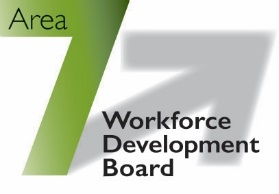 PY19Program & FiscalMonitoringGuideADMINISTRATIVE REVIEW SECTIONLOCAL OMJ BUSINESSHandling Programmatic ComplaintsADULTS AND DISLOCATED WORKERS   CCMEP REVIEW SECTIONYOUTH PROGRAM MANAGEMENTCCMEP Intake/EligibilityCCMEP PROGRAM FOLLOW-UP SERVICESFISCAL/CONTRACTSReports to be provided by Area 7 Fiscal Office, prior to monitoring visit:Detailed Expenditure LedgerMOU Partner name and BudgetDISLOCATED WORKER FILE CHECKLISTWIOA/CCMEP MONITORING POST REVIEW DISCUSSIONArea 7 Monitor Present: 											Local Area Staff Present: 																																							Area 7 Review Comments: 																																					Comments from Local Area: 																											                                   								_______________________			______________________________________Signature of Monitor and Date	            Signature of Authorized Representative and DateYesNoDoes the Local OMJ have a method to measure its success in delivering services to the business customer and participant (i.e. use the Area 7 Customer Satisfaction Survey)? If yes, what is the process of measuring customer satisfaction?  Review 2 months of surveys.If yes to Question 1, does the Local OMJ use the information obtained to make any necessary changes to increase success in delivering services?What is the average length of time from when the customer initially came to the Local OMJ to when the customer enrolls and begins receiving services?   What system is in place by the lead agency to track the following: Case Management1.  Review of Individual Opportunity Plan (IOP) every 30 days?2.  Intensive Review 14 days or 30 days, depending on if assistance is needed?Written Notices of Meetings? Does the Local OMJ collaborate with other agency, board, contractors to track the following?Coordinate activities? If so, How?Establish guidelines, policy and procedures for basic skills assessment? If so, how?WIOA/CCMEP Youth Eligibility?How is the Local OMJ making job opportunities available to the customers?Does the Workforce System utilize a variety of social media to reach out to participant? If yes, what type of social media? How is OhioMeansJobs being used as a job matching tool?9. How is the lead agency providing assurance that youth participants can request reasonable modifications to their activities to comply with all requirements of the American with Disabilities Act (ADA)?YesNo1. What strategies is the Local OMJ using to attract employers to the services provided by the center? 2.  Are specific services available for business customers?  If so, what kind?  Recruitment  Interview Room  Job Fairs  Business Resource Manual  Labor Market Information  Incumbent Worker Training  OJT  Customized Training  Rapid Response  Other:   ______________________________________3.  Is there a single point of contact for business customers?  If yes, who is the point of contact?YesNo1.  Has the local OMJ developed a process for dealing with grievances and complaints from participants and other interested parties affected by the local area?20 CFR 683.600(a)*                                                                          2.  Are the complaint procedures, including an individual’s right to file a complaint, available to all program participants, and/or beneficiaries or other interested parties?20 CFR 683.600(b)*Does the local area and/or county offices log and record all complaints received?WIOA Complaint Procedure ManualHow many complaints did the local area and/or county offices with the Area receive in PY 2019? ____________           Were these submitted to the Area 7 Admin Office?  Yes  /  No5. Has the local OMJ identified a hearing officer and an alternate?  WIOA Complaint Procedure Manual6. What are the names of the hearing officer and the alternate and what is their affiliation with the local area and/or the county offices within the local area?7. How many informal conferences were held in PY 2019?8. How many formal hearings were held in PY 2019?9. Has the local OMJ designated an equal opportunity officer (EOO) and an alternate to monitor complaint procedures and to ensure that all programs and activities are operated in a nondiscriminatory manner?                                                      WIOA Complaint Procedure Manual10. What are the names and titles of the EOO and the alternate, and what are their affiliations with the local area and/or the county offices within the local area?YesNo1. Are priority of career and training services funded by and provided through the adult program being given to recipients of public assistance, other low-income individuals, individuals who are basic skills deficient and individuals who are underemployed and meet the definition of a low-income individual?        WIOAPL 15-07 & WIOAPL 15-082. Is priority of service being provided for individualized career and training services for veterans and eligible spouses?                                                                                    WIOAPL 15-08 & WIOAPL 15-09                            3. Have Individual Employment Plans (IEPs) been developed for participants who          receive an individualized career service or a training service?                                                                                WIOAPL 15-084. Does the local area use prior individualized assessments/evaluations (within six months) of the participants’ education training program?                                                                                                                                                 WIOAPL 15-085. Does the case files for adults and dislocated workers contain a determination of need for training service as determined through the interview, evaluations, assessments and contain enough information to justify the need for training services?Did the participants get individualized career services?  Yes   or    NoIf not, why did they go straight to training?         WIOAPL 15-096. Are training services provided directly linked to an in-demand industry sector or occupation or a high potential for sustained growth in the local area or planning region, or in another area to which an adult or dislocated worker receiving such services is willing to relocate?                                                           WIOAPL 15-09                            7. Are participants provided available, information to make an informed customer choice when choosing a training provider?                                      WIOAPL 15-09                            8. Are ITA’s being used for adults and dislocated workers?                                                                                  WIOAPL 15-09                             9. Are supportive services being provided to adults and dislocated workers who are participating in a career and/or training services?10. Does the local area determine self-sufficiency for adults and dislocated workers who are going to receive training services?  11. Does the local area ensure that eligible individuals are determined appropriate for training services based upon standardized tests, interviews, inventory of applicants’ fields of interests, skills assessments, career exploration, available labor market information, and other data collected through the provision of a career service, that is relevant to the type of training the individual is applying for?                                                       Section 134(b)(3)(A) of WIOA & WIOAPL 15-0912. Are 18-24-year-old Adults who are seeking WIOA funded ITA’s being screened for dependent status? WIOAPL 15-06 & WIOAPL 15-0913. Are follow-up services made available to a participant who has been placed in unsubsidized employment for a minimum of 12 months following the participant’s first date of employment?                                                                   WIOAPL 15-08YesNoWhat type(s) of outreach activities does the local OMJ ensure that appropriate links have been established with entities that will foster the participation of eligible youth?Does it match the plan outlined in Section 4.1 in the CCMEP Plan? 20 CFR 681.420(c)*Are design framework activities (the process of intake, determination of youth eligibility, initial assessment, objective assessment, and the development of the individual service strategy) conducted by the local WIOA/CCMEP administrator/staff?20 CFR 681.420(b)*If no to Question 2, which portions of the design framework are contracted?CFR 681.400(a)*Does the local OMJ provide information and referrals to youth for appropriate services available through the Area, service providers, and workforce system partners? CFR 681.570*Is the lead agency following the plan for co-location and supportive services as described in Section 3 of current CCMEP Plan?Does staff utilize a variety of social media to reach out to youth participants?If yes, what type of social media?YesNoWhat type of assessment is the local area is using to determine basic skills? (BEST, SASAS, GAIN, MAPT, TABE or etc.)YesNo1.  Did the youth provider create follow-up guidelines for staff to ensure follow-up services are provided to all youth in an effective manner?If so, does the guidelines include what type of contact attempts should be performed and how they are documented? 3. When does the local area determine at which point to exit a participant (soft and or hard exit)?YesNoReview the sub-recipient's county required policies and procedures, including: procurement policy cash management procedures allowable costs determination  record retention Other policies may be reviewed including: sub-recipient monitoring asset reimbursement for expensing and depreciating written acquisition standards Review a sample of local vouchers from the most recent, closed quarter.  The sample shall be enough for a reasonable review. Depending on county size and activity, 10% of all vouchers to include a minimum of 10 and maximum of 20.  Are contracts and/or POs (Purchase Orders) in place for these vouchers?3.  Does the sub-recipient have any contracts for WIOA services?  If so, was competitive procurement required and was the procurement done correctly?4. Review any of the sub-recipient's contracts for WIOA services and ensure services and         vouchers were processed, charged and coded accurately.Review the sub-recipient's: WIOA Operating Budget and WIOA Training & Services Budget 1) Is the operating budget reasonable and in place?  2) Are PA (Public Assistance) fund reimbursements due to RMS current, if applicable? 3) Do program staff know what their training and services budget are? 4) Are CLT (Client Tracking) set-asides reviewed and updated due to statistical changes?Is the sub-recipient tracking WIOA cost limitations? 20% Incumbent Worker Training limitation 75% Out of School Youth limitation 20% Youth Work Experience limitation80% expended/obligated of 1st year funds at end of June?Are OMJ MOU (Memorandum of Understanding) partners’ shared costs being invoiced and collected?ADULT FILE CHECKLISTADULT FILE CHECKLISTADULT FILE CHECKLISTADULT FILE CHECKLISTADULT FILE CHECKLISTADULT FILE CHECKLISTADULT FILE CHECKLISTADULT FILE CHECKLISTADULT FILE CHECKLISTADULT FILE CHECKLISTADULT FILE CHECKLISTADULT FILE CHECKLISTADULT FILE CHECKLISTADULT FILE CHECKLISTName:DV Name:DV Name:DV Name:DV WIOA Area/County:WIOA Area/County:WIOA Area/County:WIOA Area/County:WIOA Area/County:WIOA Area/County:WIOA Area/County:WIOA Area/County:WIOA Area/County:WIOA Area/County:Name:DV Name:DV Name:DV Name:DV Date entered program:                             PIRL 900DV                 Date entered program:                             PIRL 900DV                 Date entered program:                             PIRL 900DV                 Date entered program:                             PIRL 900DV                 Date entered program:                             PIRL 900DV                 Date entered program:                             PIRL 900DV                 Date entered program:                             PIRL 900DV                 Date entered program:                             PIRL 900DV                 Date entered program:                             PIRL 900DV                 Date entered program:                             PIRL 900DV                 Status:            Active    Exited   Status:            Active    Exited   Status:            Active    Exited   Status:            Active    Exited   Co-Enrolled:     Co-Enrolled:     Co-Enrolled:     Co-Enrolled:     YesYesYesYesYesNo   Status:            Active    Exited   Status:            Active    Exited   Status:            Active    Exited   Status:            Active    Exited   Co-Enrolled:     Co-Enrolled:     Co-Enrolled:     Co-Enrolled:     DWDWDWDWOSYNo   Eligibility:               OAC 5101:9-30-04 and OAC 5101:9-9-21; WIOAPL15-02; WIOAPL15-04; 15-05; 15-06 & 15-07.2Eligibility:               OAC 5101:9-30-04 and OAC 5101:9-9-21; WIOAPL15-02; WIOAPL15-04; 15-05; 15-06 & 15-07.2Eligibility:               OAC 5101:9-30-04 and OAC 5101:9-9-21; WIOAPL15-02; WIOAPL15-04; 15-05; 15-06 & 15-07.2Eligibility:               OAC 5101:9-30-04 and OAC 5101:9-9-21; WIOAPL15-02; WIOAPL15-04; 15-05; 15-06 & 15-07.2Eligibility:               OAC 5101:9-30-04 and OAC 5101:9-9-21; WIOAPL15-02; WIOAPL15-04; 15-05; 15-06 & 15-07.2Eligibility:               OAC 5101:9-30-04 and OAC 5101:9-9-21; WIOAPL15-02; WIOAPL15-04; 15-05; 15-06 & 15-07.2Eligibility:               OAC 5101:9-30-04 and OAC 5101:9-9-21; WIOAPL15-02; WIOAPL15-04; 15-05; 15-06 & 15-07.2Eligibility:               OAC 5101:9-30-04 and OAC 5101:9-9-21; WIOAPL15-02; WIOAPL15-04; 15-05; 15-06 & 15-07.2Eligibility:               OAC 5101:9-30-04 and OAC 5101:9-9-21; WIOAPL15-02; WIOAPL15-04; 15-05; 15-06 & 15-07.2Eligibility:               OAC 5101:9-30-04 and OAC 5101:9-9-21; WIOAPL15-02; WIOAPL15-04; 15-05; 15-06 & 15-07.2Eligibility:               OAC 5101:9-30-04 and OAC 5101:9-9-21; WIOAPL15-02; WIOAPL15-04; 15-05; 15-06 & 15-07.2Eligibility:               OAC 5101:9-30-04 and OAC 5101:9-9-21; WIOAPL15-02; WIOAPL15-04; 15-05; 15-06 & 15-07.2Eligibility:               OAC 5101:9-30-04 and OAC 5101:9-9-21; WIOAPL15-02; WIOAPL15-04; 15-05; 15-06 & 15-07.2Eligibility:               OAC 5101:9-30-04 and OAC 5101:9-9-21; WIOAPL15-02; WIOAPL15-04; 15-05; 15-06 & 15-07.2Date of Birth:                                         DV Date of Birth:                                         DV Date of Birth:                                         DV Documentation:Documentation:Documentation:Documentation:Documentation:Documentation:Documentation:Documentation:Documentation:Documentation:Documentation:2.  Age at Date of WIOA eligibility:           2.  Age at Date of WIOA eligibility:           2.  Age at Date of WIOA eligibility:           Documentation: Documentation: Documentation: Documentation: Documentation: Documentation: Documentation: Documentation: Documentation: Documentation: Documentation: 3.  Citizenship Status/Authorization to Work in the US:  (Can also be verified by self-attestation form JFS-13187)3.  Citizenship Status/Authorization to Work in the US:  (Can also be verified by self-attestation form JFS-13187)3.  Citizenship Status/Authorization to Work in the US:  (Can also be verified by self-attestation form JFS-13187)YesYesYesNoNoNoDocumentation: Documentation: Documentation: Documentation: Documentation: Selective Service Registration:       WIOAPL 15-04https://www4.sss.gov/regver/verification1.aspSelective Service Registration:       WIOAPL 15-04https://www4.sss.gov/regver/verification1.aspSelective Service Registration:       WIOAPL 15-04https://www4.sss.gov/regver/verification1.aspYesYesNoNoN/AN/AN/AN/ADocumentation:         DV Documentation:         DV Documentation:         DV Determination of Dependency Status  (for adult participants ages18-24 applying for an ITA)                                             WIOAPL 15-06Determination of Dependency Status  (for adult participants ages18-24 applying for an ITA)                                             WIOAPL 15-06Determination of Dependency Status  (for adult participants ages18-24 applying for an ITA)                                             WIOAPL 15-06YesYesYesNoNoNoN/AN/AN/AN/AN/A6.  Does the file contain a signed and dated stakeholder form?                         WIOAPL 15-056.  Does the file contain a signed and dated stakeholder form?                         WIOAPL 15-056.  Does the file contain a signed and dated stakeholder form?                         WIOAPL 15-05YesYesYesNoNoNo7.  If yes, was a relationship disclosed 7.  If yes, was a relationship disclosed 7.  If yes, was a relationship disclosed YesYesYesNoNoNoIf yes, was area policy followed:Yes        NoIf yes, was area policy followed:Yes        NoIf yes, was area policy followed:Yes        NoIf yes, was area policy followed:Yes        NoIf yes, was area policy followed:Yes        No8.  Is there a signed and dated Complaint Procedures document in file?8.  Is there a signed and dated Complaint Procedures document in file?8.  Is there a signed and dated Complaint Procedures document in file?YesYesYesNoNoNoLow-Income:  Priority is given to adult participants who are recipients of public assistance, other low-income individuals, or individuals who are basic skills deficient.                  WIOAPL 15-07.2; 15-08.1 & 15-19.1Low-Income:  Priority is given to adult participants who are recipients of public assistance, other low-income individuals, or individuals who are basic skills deficient.                  WIOAPL 15-07.2; 15-08.1 & 15-19.1Low-Income:  Priority is given to adult participants who are recipients of public assistance, other low-income individuals, or individuals who are basic skills deficient.                  WIOAPL 15-07.2; 15-08.1 & 15-19.1Low-Income:  Priority is given to adult participants who are recipients of public assistance, other low-income individuals, or individuals who are basic skills deficient.                  WIOAPL 15-07.2; 15-08.1 & 15-19.1Low-Income:  Priority is given to adult participants who are recipients of public assistance, other low-income individuals, or individuals who are basic skills deficient.                  WIOAPL 15-07.2; 15-08.1 & 15-19.1Low-Income:  Priority is given to adult participants who are recipients of public assistance, other low-income individuals, or individuals who are basic skills deficient.                  WIOAPL 15-07.2; 15-08.1 & 15-19.1Low-Income:  Priority is given to adult participants who are recipients of public assistance, other low-income individuals, or individuals who are basic skills deficient.                  WIOAPL 15-07.2; 15-08.1 & 15-19.1Low-Income:  Priority is given to adult participants who are recipients of public assistance, other low-income individuals, or individuals who are basic skills deficient.                  WIOAPL 15-07.2; 15-08.1 & 15-19.1Low-Income:  Priority is given to adult participants who are recipients of public assistance, other low-income individuals, or individuals who are basic skills deficient.                  WIOAPL 15-07.2; 15-08.1 & 15-19.1Low-Income:  Priority is given to adult participants who are recipients of public assistance, other low-income individuals, or individuals who are basic skills deficient.                  WIOAPL 15-07.2; 15-08.1 & 15-19.1Low-Income:  Priority is given to adult participants who are recipients of public assistance, other low-income individuals, or individuals who are basic skills deficient.                  WIOAPL 15-07.2; 15-08.1 & 15-19.1Low-Income:  Priority is given to adult participants who are recipients of public assistance, other low-income individuals, or individuals who are basic skills deficient.                  WIOAPL 15-07.2; 15-08.1 & 15-19.1Low-Income:  Priority is given to adult participants who are recipients of public assistance, other low-income individuals, or individuals who are basic skills deficient.                  WIOAPL 15-07.2; 15-08.1 & 15-19.1Low-Income:  Priority is given to adult participants who are recipients of public assistance, other low-income individuals, or individuals who are basic skills deficient.                  WIOAPL 15-07.2; 15-08.1 & 15-19.11.  Participant determined to be low-income:  Yes   No  Public Assistance    100% of FPL                70% of LLSIL     Food Stamps (aka: SNAP)   Family Income        Homeless Individual    Foster Child         Individual with a disability DV 1.  Participant determined to be low-income:  Yes   No  Public Assistance    100% of FPL                70% of LLSIL     Food Stamps (aka: SNAP)   Family Income        Homeless Individual    Foster Child         Individual with a disability DV 1.  Participant determined to be low-income:  Yes   No  Public Assistance    100% of FPL                70% of LLSIL     Food Stamps (aka: SNAP)   Family Income        Homeless Individual    Foster Child         Individual with a disability DV 1.  Participant determined to be low-income:  Yes   No  Public Assistance    100% of FPL                70% of LLSIL     Food Stamps (aka: SNAP)   Family Income        Homeless Individual    Foster Child         Individual with a disability DV 1.  Participant determined to be low-income:  Yes   No  Public Assistance    100% of FPL                70% of LLSIL     Food Stamps (aka: SNAP)   Family Income        Homeless Individual    Foster Child         Individual with a disability DV 1.  Participant determined to be low-income:  Yes   No  Public Assistance    100% of FPL                70% of LLSIL     Food Stamps (aka: SNAP)   Family Income        Homeless Individual    Foster Child         Individual with a disability DV 1.  Participant determined to be low-income:  Yes   No  Public Assistance    100% of FPL                70% of LLSIL     Food Stamps (aka: SNAP)   Family Income        Homeless Individual    Foster Child         Individual with a disability DV 1.  Participant determined to be low-income:  Yes   No  Public Assistance    100% of FPL                70% of LLSIL     Food Stamps (aka: SNAP)   Family Income        Homeless Individual    Foster Child         Individual with a disability DV 1.  Participant determined to be low-income:  Yes   No  Public Assistance    100% of FPL                70% of LLSIL     Food Stamps (aka: SNAP)   Family Income        Homeless Individual    Foster Child         Individual with a disability DV 1.  Participant determined to be low-income:  Yes   No  Public Assistance    100% of FPL                70% of LLSIL     Food Stamps (aka: SNAP)   Family Income        Homeless Individual    Foster Child         Individual with a disability DV 1.  Participant determined to be low-income:  Yes   No  Public Assistance    100% of FPL                70% of LLSIL     Food Stamps (aka: SNAP)   Family Income        Homeless Individual    Foster Child         Individual with a disability DV 1.  Participant determined to be low-income:  Yes   No  Public Assistance    100% of FPL                70% of LLSIL     Food Stamps (aka: SNAP)   Family Income        Homeless Individual    Foster Child         Individual with a disability DV 1.  Participant determined to be low-income:  Yes   No  Public Assistance    100% of FPL                70% of LLSIL     Food Stamps (aka: SNAP)   Family Income        Homeless Individual    Foster Child         Individual with a disability DV 1.  Participant determined to be low-income:  Yes   No  Public Assistance    100% of FPL                70% of LLSIL     Food Stamps (aka: SNAP)   Family Income        Homeless Individual    Foster Child         Individual with a disability DV 2. Documentation: PA Records   Pay Records   Self-Attestation (JFS-13186)   Other: ________2. Documentation: PA Records   Pay Records   Self-Attestation (JFS-13186)   Other: ________2. Documentation: PA Records   Pay Records   Self-Attestation (JFS-13186)   Other: ________2. Documentation: PA Records   Pay Records   Self-Attestation (JFS-13186)   Other: ________2. Documentation: PA Records   Pay Records   Self-Attestation (JFS-13186)   Other: ________2. Documentation: PA Records   Pay Records   Self-Attestation (JFS-13186)   Other: ________2. Documentation: PA Records   Pay Records   Self-Attestation (JFS-13186)   Other: ________2. Documentation: PA Records   Pay Records   Self-Attestation (JFS-13186)   Other: ________2. Documentation: PA Records   Pay Records   Self-Attestation (JFS-13186)   Other: ________2. Documentation: PA Records   Pay Records   Self-Attestation (JFS-13186)   Other: ________2. Documentation: PA Records   Pay Records   Self-Attestation (JFS-13186)   Other: ________2. Documentation: PA Records   Pay Records   Self-Attestation (JFS-13186)   Other: ________2. Documentation: PA Records   Pay Records   Self-Attestation (JFS-13186)   Other: ________2. Documentation: PA Records   Pay Records   Self-Attestation (JFS-13186)   Other: ________3. File contain calculations:  Yes   No3. File contain calculations:  Yes   No3. File contain calculations:  Yes   No3. File contain calculations:  Yes   No3. File contain calculations:  Yes   No3. File contain calculations:  Yes   No3. File contain calculations:  Yes   No3. File contain calculations:  Yes   No3. File contain calculations:  Yes   No3. File contain calculations:  Yes   No3. File contain calculations:  Yes   No3. File contain calculations:  Yes   No3. File contain calculations:  Yes   No3. File contain calculations:  Yes   NoBasic Career Service:  Self-Services available to the universal customer.   TEGL WIOA 3-15; WIOAPL 15-08.1; 15-09.1 & 15-11.1Basic Career Service:  Self-Services available to the universal customer.   TEGL WIOA 3-15; WIOAPL 15-08.1; 15-09.1 & 15-11.1Basic Career Service:  Self-Services available to the universal customer.   TEGL WIOA 3-15; WIOAPL 15-08.1; 15-09.1 & 15-11.1Basic Career Service:  Self-Services available to the universal customer.   TEGL WIOA 3-15; WIOAPL 15-08.1; 15-09.1 & 15-11.1Basic Career Service:  Self-Services available to the universal customer.   TEGL WIOA 3-15; WIOAPL 15-08.1; 15-09.1 & 15-11.1Basic Career Service:  Self-Services available to the universal customer.   TEGL WIOA 3-15; WIOAPL 15-08.1; 15-09.1 & 15-11.1Basic Career Service:  Self-Services available to the universal customer.   TEGL WIOA 3-15; WIOAPL 15-08.1; 15-09.1 & 15-11.1Basic Career Service:  Self-Services available to the universal customer.   TEGL WIOA 3-15; WIOAPL 15-08.1; 15-09.1 & 15-11.1Basic Career Service:  Self-Services available to the universal customer.   TEGL WIOA 3-15; WIOAPL 15-08.1; 15-09.1 & 15-11.1Basic Career Service:  Self-Services available to the universal customer.   TEGL WIOA 3-15; WIOAPL 15-08.1; 15-09.1 & 15-11.1Basic Career Service:  Self-Services available to the universal customer.   TEGL WIOA 3-15; WIOAPL 15-08.1; 15-09.1 & 15-11.1Basic Career Service:  Self-Services available to the universal customer.   TEGL WIOA 3-15; WIOAPL 15-08.1; 15-09.1 & 15-11.1Basic Career Service:  Self-Services available to the universal customer.   TEGL WIOA 3-15; WIOAPL 15-08.1; 15-09.1 & 15-11.1Basic Career Service:  Self-Services available to the universal customer.   TEGL WIOA 3-15; WIOAPL 15-08.1; 15-09.1 & 15-11.1 Eligibility Determination to receive WIOA servicesOrientation to info. & other service available through the workforce systemsLabor Market employment statistical information using OMJLabor Market employment statistical information using OMJLabor Market employment statistical information using OMJLabor Market employment statistical information using OMJLabor Market employment statistical information using OMJLabor Market employment statistical information using OMJLabor Market employment statistical information using OMJLabor Market employment statistical information using OMJSelf-administered initial assessment of skill levels and needs for supportive services (including literacy, numeracy, & English language proficiency) aptitudes, abilities (skill gaps).Self-administered initial assessment of skill levels and needs for supportive services (including literacy, numeracy, & English language proficiency) aptitudes, abilities (skill gaps).Self-administered initial assessment of skill levels and needs for supportive services (including literacy, numeracy, & English language proficiency) aptitudes, abilities (skill gaps).Self-administered initial assessment of skill levels and needs for supportive services (including literacy, numeracy, & English language proficiency) aptitudes, abilities (skill gaps). Provision of performance information & cost information on the WIET services Provision of performance information & cost information on the WIET services Provision of referrals to and coordination of activities with other programs and services Provision of referrals to and coordination of activities with other programs and services Provision of referrals to and coordination of activities with other programs and services Provision of referrals to and coordination of activities with other programs and services Provision of referrals to and coordination of activities with other programs and services Provision of referrals to and coordination of activities with other programs and services Provision of referrals to and coordination of activities with other programs and services Provision of referrals to and coordination of activities with other programs and services Provision of referrals to and coordination of activities with other programs and services Provision of referrals to and coordination of activities with other programs and services Provision of referrals to and coordination of activities with other programs and services Provision of referrals to and coordination of activities with other programs and services Provision of information and assistance      regarding filing claims for UC Provision of information and assistance      regarding filing claims for UC Group workshops (e.g., interviewing, job search, and       resume writing) Group workshops (e.g., interviewing, job search, and       resume writing) Group workshops (e.g., interviewing, job search, and       resume writing) Group workshops (e.g., interviewing, job search, and       resume writing) Group workshops (e.g., interviewing, job search, and       resume writing) Group workshops (e.g., interviewing, job search, and       resume writing) Group workshops (e.g., interviewing, job search, and       resume writing) Group workshops (e.g., interviewing, job search, and       resume writing) Group workshops (e.g., interviewing, job search, and       resume writing) Group workshops (e.g., interviewing, job search, and       resume writing) Group workshops (e.g., interviewing, job search, and       resume writing) Group workshops (e.g., interviewing, job search, and       resume writing)Self-Sufficiency: If an individual is being considered for training services and is employed, local Areas must   determine if the applicant is self-sufficient before providing those services, based on the local definition by the Workforce Development Board.TEGL WIOA 3-15; WIOAPL 15-07.2 & WIOAPL 15-09.1Self-Sufficiency: If an individual is being considered for training services and is employed, local Areas must   determine if the applicant is self-sufficient before providing those services, based on the local definition by the Workforce Development Board.TEGL WIOA 3-15; WIOAPL 15-07.2 & WIOAPL 15-09.1Self-Sufficiency: If an individual is being considered for training services and is employed, local Areas must   determine if the applicant is self-sufficient before providing those services, based on the local definition by the Workforce Development Board.TEGL WIOA 3-15; WIOAPL 15-07.2 & WIOAPL 15-09.1Self-Sufficiency: If an individual is being considered for training services and is employed, local Areas must   determine if the applicant is self-sufficient before providing those services, based on the local definition by the Workforce Development Board.TEGL WIOA 3-15; WIOAPL 15-07.2 & WIOAPL 15-09.1Self-Sufficiency: If an individual is being considered for training services and is employed, local Areas must   determine if the applicant is self-sufficient before providing those services, based on the local definition by the Workforce Development Board.TEGL WIOA 3-15; WIOAPL 15-07.2 & WIOAPL 15-09.1Self-Sufficiency: If an individual is being considered for training services and is employed, local Areas must   determine if the applicant is self-sufficient before providing those services, based on the local definition by the Workforce Development Board.TEGL WIOA 3-15; WIOAPL 15-07.2 & WIOAPL 15-09.1Self-Sufficiency: If an individual is being considered for training services and is employed, local Areas must   determine if the applicant is self-sufficient before providing those services, based on the local definition by the Workforce Development Board.TEGL WIOA 3-15; WIOAPL 15-07.2 & WIOAPL 15-09.11.  Is the participant employed? Yes No NoDocumentation:DV Documentation:DV Documentation:DV 2.  What is the income/wage:2.  What is the income/wage:2.  What is the income/wage:$$$Documentation:3.  Does the file contain income calculations?3.  Does the file contain income calculations?3.  Does the file contain income calculations? Yes Yes No4.  Does the participant meet the local area policy?4.  Does the participant meet the local area policy?4.  Does the participant meet the local area policy? Yes Yes NoIndividualized Career Services: Are services available to adults that are determined to be appropriate in order for them to obtain or retain employment. (Involves staff making a determination of needs of an individual and arranging those services to be provided to the participant).TEGL WIOA 3-15; Section 134 (c)(2)(A)(xii), WIOAPL 15-08.1 & WIOAPL 15-09.1Individualized Career Services: Are services available to adults that are determined to be appropriate in order for them to obtain or retain employment. (Involves staff making a determination of needs of an individual and arranging those services to be provided to the participant).TEGL WIOA 3-15; Section 134 (c)(2)(A)(xii), WIOAPL 15-08.1 & WIOAPL 15-09.1Individualized Career Services: Are services available to adults that are determined to be appropriate in order for them to obtain or retain employment. (Involves staff making a determination of needs of an individual and arranging those services to be provided to the participant).TEGL WIOA 3-15; Section 134 (c)(2)(A)(xii), WIOAPL 15-08.1 & WIOAPL 15-09.1Individualized Career Services: Are services available to adults that are determined to be appropriate in order for them to obtain or retain employment. (Involves staff making a determination of needs of an individual and arranging those services to be provided to the participant).TEGL WIOA 3-15; Section 134 (c)(2)(A)(xii), WIOAPL 15-08.1 & WIOAPL 15-09.1Individualized Career Services: Are services available to adults that are determined to be appropriate in order for them to obtain or retain employment. (Involves staff making a determination of needs of an individual and arranging those services to be provided to the participant).TEGL WIOA 3-15; Section 134 (c)(2)(A)(xii), WIOAPL 15-08.1 & WIOAPL 15-09.1Individualized Career Services: Are services available to adults that are determined to be appropriate in order for them to obtain or retain employment. (Involves staff making a determination of needs of an individual and arranging those services to be provided to the participant).TEGL WIOA 3-15; Section 134 (c)(2)(A)(xii), WIOAPL 15-08.1 & WIOAPL 15-09.1Individualized Career Services: Are services available to adults that are determined to be appropriate in order for them to obtain or retain employment. (Involves staff making a determination of needs of an individual and arranging those services to be provided to the participant).TEGL WIOA 3-15; Section 134 (c)(2)(A)(xii), WIOAPL 15-08.1 & WIOAPL 15-09.1Individualized Career Services: Are services available to adults that are determined to be appropriate in order for them to obtain or retain employment. (Involves staff making a determination of needs of an individual and arranging those services to be provided to the participant).TEGL WIOA 3-15; Section 134 (c)(2)(A)(xii), WIOAPL 15-08.1 & WIOAPL 15-09.1 Comprehensive and      Specialized      assessments of the      skill levels and       service needs English Language      acquisition and      integrated      education/training      programs Group      counseling or      individual       counseling Group      counseling or      individual       counseling Short-term prevocational      services to prepare individuals for unsubsidized employment or training Short-term prevocational      services to prepare individuals for unsubsidized employment or training Short-term prevocational      services to prepare individuals for unsubsidized employment or training Short-term prevocational      services to prepare individuals for unsubsidized employment or training Career Counseling Internship and work experiences      that are linked to careers Internship and work experiences      that are linked to careers IEP/ Employment      Goal IEP/ Employment      Goal IEP/ Employment      Goal Provision of job club activities Provision of job club activities Workforce      Preparation       Activities Out of area job search assistance and relocation       assistance.  Out of area job search assistance and relocation       assistance.  Out of area job search assistance and relocation       assistance.  Out of area job search assistance and relocation       assistance.  Out of area job search assistance and relocation       assistance.  Financial       Literacy      Services Financial       Literacy      Services1.  Date of First Individualized Career Service:                                                                                         DV 1.  Date of First Individualized Career Service:                                                                                         DV 1.  Date of First Individualized Career Service:                                                                                         DV 1.  Date of First Individualized Career Service:                                                                                         DV 1.  Date of First Individualized Career Service:                                                                                         DV 1.  Date of First Individualized Career Service:                                                                                         DV 1.  Date of First Individualized Career Service:                                                                                         DV 1.  Date of First Individualized Career Service:                                                                                         DV Does the Area document the appropriateness for training services? Does the Area document the appropriateness for training services? Does the Area document the appropriateness for training services? Does the Area document the appropriateness for training services? Does the Area document the appropriateness for training services?   Yes  Yes    No3.  Does the participant have an Individual Employment Plans (IEP)?3.  Does the participant have an Individual Employment Plans (IEP)?3.  Does the participant have an Individual Employment Plans (IEP)?3.  Does the participant have an Individual Employment Plans (IEP)?3.  Does the participant have an Individual Employment Plans (IEP)?  Yes  Yes    No4.  Do the IEPs incorporate assessment results?4.  Do the IEPs incorporate assessment results?4.  Do the IEPs incorporate assessment results?4.  Do the IEPs incorporate assessment results?4.  Do the IEPs incorporate assessment results?YesYes    No5.  Does the IEP identify the participant’s employment goals, the appropriate achievement objectives, and the appropriate combination of services for the participant to achieve the employment goals?5.  Does the IEP identify the participant’s employment goals, the appropriate achievement objectives, and the appropriate combination of services for the participant to achieve the employment goals?5.  Does the IEP identify the participant’s employment goals, the appropriate achievement objectives, and the appropriate combination of services for the participant to achieve the employment goals?5.  Does the IEP identify the participant’s employment goals, the appropriate achievement objectives, and the appropriate combination of services for the participant to achieve the employment goals?5.  Does the IEP identify the participant’s employment goals, the appropriate achievement objectives, and the appropriate combination of services for the participant to achieve the employment goals?   Yes   Yes    No6.  Do participants have focused employment goals or career objectives?6.  Do participants have focused employment goals or career objectives?6.  Do participants have focused employment goals or career objectives?6.  Do participants have focused employment goals or career objectives?6.  Do participants have focused employment goals or career objectives?   Yes   YesNoAre IEPs updated and modified as necessary to reflect participant achievements or changes in service strategy?Are IEPs updated and modified as necessary to reflect participant achievements or changes in service strategy?Are IEPs updated and modified as necessary to reflect participant achievements or changes in service strategy?Are IEPs updated and modified as necessary to reflect participant achievements or changes in service strategy?Are IEPs updated and modified as necessary to reflect participant achievements or changes in service strategy?YesYesNo8.  Documentation:     Gateway Checklist     Case Notes     Other  (Identify):___________________8.  Documentation:     Gateway Checklist     Case Notes     Other  (Identify):___________________8.  Documentation:     Gateway Checklist     Case Notes     Other  (Identify):___________________8.  Documentation:     Gateway Checklist     Case Notes     Other  (Identify):___________________8.  Documentation:     Gateway Checklist     Case Notes     Other  (Identify):___________________8.  Documentation:     Gateway Checklist     Case Notes     Other  (Identify):___________________8.  Documentation:     Gateway Checklist     Case Notes     Other  (Identify):___________________8.  Documentation:     Gateway Checklist     Case Notes     Other  (Identify):___________________Training Services:     N/A   For training purposes, must be 18 years of age or older, be legally authorized to work in the US and be properly registered for Selective Service.  Training contracts may be provided in lieu of ITAs such as OJTs, IWTs and Customized Training.DV                                                     TEGL WIOA 3-15; WIOAPL 15-09.1; WIOAPL 15-11.1; Section 134(b)(3) of WIOATraining Services:     N/A   For training purposes, must be 18 years of age or older, be legally authorized to work in the US and be properly registered for Selective Service.  Training contracts may be provided in lieu of ITAs such as OJTs, IWTs and Customized Training.DV                                                     TEGL WIOA 3-15; WIOAPL 15-09.1; WIOAPL 15-11.1; Section 134(b)(3) of WIOATraining Services:     N/A   For training purposes, must be 18 years of age or older, be legally authorized to work in the US and be properly registered for Selective Service.  Training contracts may be provided in lieu of ITAs such as OJTs, IWTs and Customized Training.DV                                                     TEGL WIOA 3-15; WIOAPL 15-09.1; WIOAPL 15-11.1; Section 134(b)(3) of WIOATraining Services:     N/A   For training purposes, must be 18 years of age or older, be legally authorized to work in the US and be properly registered for Selective Service.  Training contracts may be provided in lieu of ITAs such as OJTs, IWTs and Customized Training.DV                                                     TEGL WIOA 3-15; WIOAPL 15-09.1; WIOAPL 15-11.1; Section 134(b)(3) of WIOATraining Services:     N/A   For training purposes, must be 18 years of age or older, be legally authorized to work in the US and be properly registered for Selective Service.  Training contracts may be provided in lieu of ITAs such as OJTs, IWTs and Customized Training.DV                                                     TEGL WIOA 3-15; WIOAPL 15-09.1; WIOAPL 15-11.1; Section 134(b)(3) of WIOATraining Services:     N/A   For training purposes, must be 18 years of age or older, be legally authorized to work in the US and be properly registered for Selective Service.  Training contracts may be provided in lieu of ITAs such as OJTs, IWTs and Customized Training.DV                                                     TEGL WIOA 3-15; WIOAPL 15-09.1; WIOAPL 15-11.1; Section 134(b)(3) of WIOATraining Services:     N/A   For training purposes, must be 18 years of age or older, be legally authorized to work in the US and be properly registered for Selective Service.  Training contracts may be provided in lieu of ITAs such as OJTs, IWTs and Customized Training.DV                                                     TEGL WIOA 3-15; WIOAPL 15-09.1; WIOAPL 15-11.1; Section 134(b)(3) of WIOATraining Services:     N/A   For training purposes, must be 18 years of age or older, be legally authorized to work in the US and be properly registered for Selective Service.  Training contracts may be provided in lieu of ITAs such as OJTs, IWTs and Customized Training.DV                                                     TEGL WIOA 3-15; WIOAPL 15-09.1; WIOAPL 15-11.1; Section 134(b)(3) of WIOATraining Services:     N/A   For training purposes, must be 18 years of age or older, be legally authorized to work in the US and be properly registered for Selective Service.  Training contracts may be provided in lieu of ITAs such as OJTs, IWTs and Customized Training.DV                                                     TEGL WIOA 3-15; WIOAPL 15-09.1; WIOAPL 15-11.1; Section 134(b)(3) of WIOATraining Services:     N/A   For training purposes, must be 18 years of age or older, be legally authorized to work in the US and be properly registered for Selective Service.  Training contracts may be provided in lieu of ITAs such as OJTs, IWTs and Customized Training.DV                                                     TEGL WIOA 3-15; WIOAPL 15-09.1; WIOAPL 15-11.1; Section 134(b)(3) of WIOATraining Services:     N/A   For training purposes, must be 18 years of age or older, be legally authorized to work in the US and be properly registered for Selective Service.  Training contracts may be provided in lieu of ITAs such as OJTs, IWTs and Customized Training.DV                                                     TEGL WIOA 3-15; WIOAPL 15-09.1; WIOAPL 15-11.1; Section 134(b)(3) of WIOATraining Services:     N/A   For training purposes, must be 18 years of age or older, be legally authorized to work in the US and be properly registered for Selective Service.  Training contracts may be provided in lieu of ITAs such as OJTs, IWTs and Customized Training.DV                                                     TEGL WIOA 3-15; WIOAPL 15-09.1; WIOAPL 15-11.1; Section 134(b)(3) of WIOATraining Services:     N/A   For training purposes, must be 18 years of age or older, be legally authorized to work in the US and be properly registered for Selective Service.  Training contracts may be provided in lieu of ITAs such as OJTs, IWTs and Customized Training.DV                                                     TEGL WIOA 3-15; WIOAPL 15-09.1; WIOAPL 15-11.1; Section 134(b)(3) of WIOATraining Services:     N/A   For training purposes, must be 18 years of age or older, be legally authorized to work in the US and be properly registered for Selective Service.  Training contracts may be provided in lieu of ITAs such as OJTs, IWTs and Customized Training.DV                                                     TEGL WIOA 3-15; WIOAPL 15-09.1; WIOAPL 15-11.1; Section 134(b)(3) of WIOATraining Services:     N/A   For training purposes, must be 18 years of age or older, be legally authorized to work in the US and be properly registered for Selective Service.  Training contracts may be provided in lieu of ITAs such as OJTs, IWTs and Customized Training.DV                                                     TEGL WIOA 3-15; WIOAPL 15-09.1; WIOAPL 15-11.1; Section 134(b)(3) of WIOATraining Services:     N/A   For training purposes, must be 18 years of age or older, be legally authorized to work in the US and be properly registered for Selective Service.  Training contracts may be provided in lieu of ITAs such as OJTs, IWTs and Customized Training.DV                                                     TEGL WIOA 3-15; WIOAPL 15-09.1; WIOAPL 15-11.1; Section 134(b)(3) of WIOA On-the-Job training (OJT)WIOAPL 15-22.1       (Non-Youth) PIRL CODE 01 On-the-Job training (OJT)WIOAPL 15-22.1       (Non-Youth) PIRL CODE 01 Skill upgrading and retrainingPIRL CODE 02 Skill upgrading and retrainingPIRL CODE 02 Skill upgrading and retrainingPIRL CODE 02 Skill upgrading and retrainingPIRL CODE 02 Skill upgrading and retrainingPIRL CODE 02 Skill upgrading and retrainingPIRL CODE 02 Skill upgrading and retrainingPIRL CODE 02 Skill upgrading and retrainingPIRL CODE 02 Skill upgrading and retrainingPIRL CODE 02 Skill upgrading and retrainingPIRL CODE 02 Entrepreneurial Training (Non-Youth) PIRL CODE 03 Entrepreneurial Training (Non-Youth) PIRL CODE 03 Entrepreneurial Training (Non-Youth) PIRL CODE 03 Entrepreneurial Training (Non-Youth) PIRL CODE 03 ABE or ESL in conjunction with trainingPIRL CODE 04 ABE or ESL in conjunction with trainingPIRL CODE 04 Customized TrainingPIRL CODE 05 Customized TrainingPIRL CODE 05 Customized TrainingPIRL CODE 05 Customized TrainingPIRL CODE 05 Customized TrainingPIRL CODE 05 Customized TrainingPIRL CODE 05 Customized TrainingPIRL CODE 05 Customized TrainingPIRL CODE 05 Customized TrainingPIRL CODE 05 Customized TrainingPIRL CODE 05 Occupational Skills (Non-Youth) PIRL CODE 06 Occupational Skills (Non-Youth) PIRL CODE 06 Occupational Skills (Non-Youth) PIRL CODE 06 Occupational Skills (Non-Youth) PIRL CODE 06 ABE or ESL not in conjunction of       trainingPIRL CODE 07 ABE or ESL not in conjunction of       trainingPIRL CODE 07 Prerequisites TrainingPIRL CODE 08 Prerequisites TrainingPIRL CODE 08 Prerequisites TrainingPIRL CODE 08 Prerequisites TrainingPIRL CODE 08 Prerequisites TrainingPIRL CODE 08 Prerequisites TrainingPIRL CODE 08 Prerequisites TrainingPIRL CODE 08 Prerequisites TrainingPIRL CODE 08 Prerequisites TrainingPIRL CODE 08 Prerequisites TrainingPIRL CODE 08 Registered        ApprenticeshipPIRL CODE 09 Registered        ApprenticeshipPIRL CODE 09 Registered        ApprenticeshipPIRL CODE 09 Registered        ApprenticeshipPIRL CODE 09 Other Non-Occupational Skills      TrainingPIRL CODE 11 Other Non-Occupational Skills      TrainingPIRL CODE 11 Job Readiness Training      in conjunction with other      training. PIRL CODE 12 Job Readiness Training      in conjunction with other      training. PIRL CODE 12 Job Readiness Training      in conjunction with other      training. PIRL CODE 12 Job Readiness Training      in conjunction with other      training. PIRL CODE 12 Job Readiness Training      in conjunction with other      training. PIRL CODE 12 Job Readiness Training      in conjunction with other      training. PIRL CODE 12 Job Readiness Training      in conjunction with other      training. PIRL CODE 12 Job Readiness Training      in conjunction with other      training. PIRL CODE 12 Job Readiness Training      in conjunction with other      training. PIRL CODE 12 Job Readiness Training      in conjunction with other      training. PIRL CODE 12 No Training Services PIRL CODE 00 No Training Services PIRL CODE 00 No Training Services PIRL CODE 00 No Training Services PIRL CODE 00 Programs that combine workplace      training with related instruction, which      may include cooperative education       programs. Programs that combine workplace      training with related instruction, which      may include cooperative education       programs. Training programs operated by      the private sector Training programs operated by      the private sector Training programs operated by      the private sector Training programs operated by      the private sector Training programs operated by      the private sector Training programs operated by      the private sector Training programs operated by      the private sector Training programs operated by      the private sector Training programs operated by      the private sector Training programs operated by      the private sector Incumbent Worker      Training (IWT)WIOAPL 15-23 Incumbent Worker      Training (IWT)WIOAPL 15-23 Incumbent Worker      Training (IWT)WIOAPL 15-23 Incumbent Worker      Training (IWT)WIOAPL 15-23Participated in post-secondary education during program participation that leads to a credential or degree from secondary education institution at any point during the program participation.          PIRL CODE 1332Participated in post-secondary education during program participation that leads to a credential or degree from secondary education institution at any point during the program participation.          PIRL CODE 1332Participated in post-secondary education during program participation that leads to a credential or degree from secondary education institution at any point during the program participation.          PIRL CODE 1332Participated in post-secondary education during program participation that leads to a credential or degree from secondary education institution at any point during the program participation.          PIRL CODE 1332Participated in post-secondary education during program participation that leads to a credential or degree from secondary education institution at any point during the program participation.          PIRL CODE 1332Participated in post-secondary education during program participation that leads to a credential or degree from secondary education institution at any point during the program participation.          PIRL CODE 1332Participated in post-secondary education during program participation that leads to a credential or degree from secondary education institution at any point during the program participation.          PIRL CODE 1332Participated in post-secondary education during program participation that leads to a credential or degree from secondary education institution at any point during the program participation.          PIRL CODE 1332Participated in post-secondary education during program participation that leads to a credential or degree from secondary education institution at any point during the program participation.          PIRL CODE 1332Participated in post-secondary education during program participation that leads to a credential or degree from secondary education institution at any point during the program participation.          PIRL CODE 1332Participated in post-secondary education during program participation that leads to a credential or degree from secondary education institution at any point during the program participation.          PIRL CODE 1332Participated in post-secondary education during program participation that leads to a credential or degree from secondary education institution at any point during the program participation.          PIRL CODE 1332Participated in post-secondary education during program participation that leads to a credential or degree from secondary education institution at any point during the program participation.          PIRL CODE 1332YesYesNoIf enrolled in secondary education program is at or above 9th Grade Level (includes both secondary school and enrollment in a program of study with instructions designed to lead to a high school equivalent credentials). PIRL CODE 1401If enrolled in secondary education program is at or above 9th Grade Level (includes both secondary school and enrollment in a program of study with instructions designed to lead to a high school equivalent credentials). PIRL CODE 1401If enrolled in secondary education program is at or above 9th Grade Level (includes both secondary school and enrollment in a program of study with instructions designed to lead to a high school equivalent credentials). PIRL CODE 1401If enrolled in secondary education program is at or above 9th Grade Level (includes both secondary school and enrollment in a program of study with instructions designed to lead to a high school equivalent credentials). PIRL CODE 1401If enrolled in secondary education program is at or above 9th Grade Level (includes both secondary school and enrollment in a program of study with instructions designed to lead to a high school equivalent credentials). PIRL CODE 1401If enrolled in secondary education program is at or above 9th Grade Level (includes both secondary school and enrollment in a program of study with instructions designed to lead to a high school equivalent credentials). PIRL CODE 1401If enrolled in secondary education program is at or above 9th Grade Level (includes both secondary school and enrollment in a program of study with instructions designed to lead to a high school equivalent credentials). PIRL CODE 1401If enrolled in secondary education program is at or above 9th Grade Level (includes both secondary school and enrollment in a program of study with instructions designed to lead to a high school equivalent credentials). PIRL CODE 1401If enrolled in secondary education program is at or above 9th Grade Level (includes both secondary school and enrollment in a program of study with instructions designed to lead to a high school equivalent credentials). PIRL CODE 1401If enrolled in secondary education program is at or above 9th Grade Level (includes both secondary school and enrollment in a program of study with instructions designed to lead to a high school equivalent credentials). PIRL CODE 1401If enrolled in secondary education program is at or above 9th Grade Level (includes both secondary school and enrollment in a program of study with instructions designed to lead to a high school equivalent credentials). PIRL CODE 1401If enrolled in secondary education program is at or above 9th Grade Level (includes both secondary school and enrollment in a program of study with instructions designed to lead to a high school equivalent credentials). PIRL CODE 1401If enrolled in secondary education program is at or above 9th Grade Level (includes both secondary school and enrollment in a program of study with instructions designed to lead to a high school equivalent credentials). PIRL CODE 1401YesYesNoBefore receiving training services, have the participants been interviewed, evaluated or assessed and career planning determines that the individual requires training to obtain employment or remain employed?    Before receiving training services, have the participants been interviewed, evaluated or assessed and career planning determines that the individual requires training to obtain employment or remain employed?    Before receiving training services, have the participants been interviewed, evaluated or assessed and career planning determines that the individual requires training to obtain employment or remain employed?    Before receiving training services, have the participants been interviewed, evaluated or assessed and career planning determines that the individual requires training to obtain employment or remain employed?    Before receiving training services, have the participants been interviewed, evaluated or assessed and career planning determines that the individual requires training to obtain employment or remain employed?    Before receiving training services, have the participants been interviewed, evaluated or assessed and career planning determines that the individual requires training to obtain employment or remain employed?    Before receiving training services, have the participants been interviewed, evaluated or assessed and career planning determines that the individual requires training to obtain employment or remain employed?    Before receiving training services, have the participants been interviewed, evaluated or assessed and career planning determines that the individual requires training to obtain employment or remain employed?    Before receiving training services, have the participants been interviewed, evaluated or assessed and career planning determines that the individual requires training to obtain employment or remain employed?    Before receiving training services, have the participants been interviewed, evaluated or assessed and career planning determines that the individual requires training to obtain employment or remain employed?    Before receiving training services, have the participants been interviewed, evaluated or assessed and career planning determines that the individual requires training to obtain employment or remain employed?    Before receiving training services, have the participants been interviewed, evaluated or assessed and career planning determines that the individual requires training to obtain employment or remain employed?    Before receiving training services, have the participants been interviewed, evaluated or assessed and career planning determines that the individual requires training to obtain employment or remain employed?    YesYesNoDoes the participant have an Individual Employment Plans (IEP)?Does the participant have an Individual Employment Plans (IEP)?Does the participant have an Individual Employment Plans (IEP)?Does the participant have an Individual Employment Plans (IEP)?Does the participant have an Individual Employment Plans (IEP)?Does the participant have an Individual Employment Plans (IEP)?Does the participant have an Individual Employment Plans (IEP)?Does the participant have an Individual Employment Plans (IEP)?Does the participant have an Individual Employment Plans (IEP)?Does the participant have an Individual Employment Plans (IEP)?Does the participant have an Individual Employment Plans (IEP)?Does the participant have an Individual Employment Plans (IEP)?Does the participant have an Individual Employment Plans (IEP)?YesYesNoWas an ITA/training contract established? Note: adult and youth co-enrollment can give an in-school youth customer access to an ITAWas an ITA/training contract established? Note: adult and youth co-enrollment can give an in-school youth customer access to an ITAWas an ITA/training contract established? Note: adult and youth co-enrollment can give an in-school youth customer access to an ITAWas an ITA/training contract established? Note: adult and youth co-enrollment can give an in-school youth customer access to an ITAWas an ITA/training contract established? Note: adult and youth co-enrollment can give an in-school youth customer access to an ITAWas an ITA/training contract established? Note: adult and youth co-enrollment can give an in-school youth customer access to an ITAWas an ITA/training contract established? Note: adult and youth co-enrollment can give an in-school youth customer access to an ITAWas an ITA/training contract established? Note: adult and youth co-enrollment can give an in-school youth customer access to an ITAWas an ITA/training contract established? Note: adult and youth co-enrollment can give an in-school youth customer access to an ITAWas an ITA/training contract established? Note: adult and youth co-enrollment can give an in-school youth customer access to an ITAWas an ITA/training contract established? Note: adult and youth co-enrollment can give an in-school youth customer access to an ITAWas an ITA/training contract established? Note: adult and youth co-enrollment can give an in-school youth customer access to an ITAWas an ITA/training contract established? Note: adult and youth co-enrollment can give an in-school youth customer access to an ITAYesYesNoName of Institution: Name of Institution: Name of Institution: Name of Institution: Name of Institution: Name of Institution: Name of Institution: Name of Institution: Name of Institution: Name of Institution: Name of Institution: Name of Institution: Name of Institution: Name of Institution: Name of Institution: Name of Institution: 7.   Does the case file contain current evaluations or assessments?YesYesYesNoNoNoDoes the file justify the need for training? Does the file justify the need for training? Does the file justify the need for training? Does the file justify the need for training? Does the file justify the need for training? Does the file justify the need for training? YesYesNo9.   Does the adult participant meet a locally-defined “family sufficiency” standard?9.   Does the adult participant meet a locally-defined “family sufficiency” standard?9.   Does the adult participant meet a locally-defined “family sufficiency” standard?9.   Does the adult participant meet a locally-defined “family sufficiency” standard?9.   Does the adult participant meet a locally-defined “family sufficiency” standard?9.   Does the adult participant meet a locally-defined “family sufficiency” standard?9.   Does the adult participant meet a locally-defined “family sufficiency” standard?9.   Does the adult participant meet a locally-defined “family sufficiency” standard?9.   Does the adult participant meet a locally-defined “family sufficiency” standard?9.   Does the adult participant meet a locally-defined “family sufficiency” standard?9.   Does the adult participant meet a locally-defined “family sufficiency” standard?9.   Does the adult participant meet a locally-defined “family sufficiency” standard?9.   Does the adult participant meet a locally-defined “family sufficiency” standard?YesYesNo10. Is the participant’s job/career training in a demand occupation?10. Is the participant’s job/career training in a demand occupation?10. Is the participant’s job/career training in a demand occupation?10. Is the participant’s job/career training in a demand occupation?10. Is the participant’s job/career training in a demand occupation?YesYesYesNoNoDocumentation: Documentation: Documentation: Documentation: Documentation: Documentation: 11. Was the vendor on the Workforce Inventory Education Training (WIET) List:11. Was the vendor on the Workforce Inventory Education Training (WIET) List:11. Was the vendor on the Workforce Inventory Education Training (WIET) List:YesYesNoNoNoArea of Study:Area of Study:Area of Study:Area of Study:Area of Study:Area of Study:Area of Study:Area of Study:12.  Applied for Grants:12.  Applied for Grants:12.  Applied for Grants:YesYesNoNoNo13. Date Entered Training:                                      DV 13. Date Entered Training:                                      DV 13. Date Entered Training:                                      DV 13. Date Entered Training:                                      DV 13. Date Entered Training:                                      DV 14. Date Exited Training:                              DV       (if active, mark N/A):                                                                       14. Date Exited Training:                              DV       (if active, mark N/A):                                                                       14. Date Exited Training:                              DV       (if active, mark N/A):                                                                       14. Date Exited Training:                              DV       (if active, mark N/A):                                                                       14. Date Exited Training:                              DV       (if active, mark N/A):                                                                       14. Date Exited Training:                              DV       (if active, mark N/A):                                                                       14. Date Exited Training:                              DV       (if active, mark N/A):                                                                       14. Date Exited Training:                              DV       (if active, mark N/A):                                                                       14. Date Exited Training:                              DV       (if active, mark N/A):                                                                       14. Date Exited Training:                              DV       (if active, mark N/A):                                                                       14. Date Exited Training:                              DV       (if active, mark N/A):                                                                       15. Did the participant receive a diploma/credential/license?             15. Did the participant receive a diploma/credential/license?             15. Did the participant receive a diploma/credential/license?             15. Did the participant receive a diploma/credential/license?             15. Did the participant receive a diploma/credential/license?             15. Did the participant receive a diploma/credential/license?               Yes  Yes  Yes  No  No  NoDocumentation:Documentation:Documentation:Documentation:16. Was the training end date entered into OWCMS?16. Was the training end date entered into OWCMS?16. Was the training end date entered into OWCMS?16. Was the training end date entered into OWCMS?16. Was the training end date entered into OWCMS?16. Was the training end date entered into OWCMS?16. Was the training end date entered into OWCMS?16. Was the training end date entered into OWCMS?16. Was the training end date entered into OWCMS?16. Was the training end date entered into OWCMS?16. Was the training end date entered into OWCMS?  Yes  Yes  Yes  No  NoOn-the-Job Training (OJT):                   N/A              (Employers can be reimbursed up to 75% for an OJT)WIOAPL 15.22.1On-the-Job Training (OJT):                   N/A              (Employers can be reimbursed up to 75% for an OJT)WIOAPL 15.22.1On-the-Job Training (OJT):                   N/A              (Employers can be reimbursed up to 75% for an OJT)WIOAPL 15.22.1On-the-Job Training (OJT):                   N/A              (Employers can be reimbursed up to 75% for an OJT)WIOAPL 15.22.1On-the-Job Training (OJT):                   N/A              (Employers can be reimbursed up to 75% for an OJT)WIOAPL 15.22.1On-the-Job Training (OJT):                   N/A              (Employers can be reimbursed up to 75% for an OJT)WIOAPL 15.22.1On-the-Job Training (OJT):                   N/A              (Employers can be reimbursed up to 75% for an OJT)WIOAPL 15.22.1On-the-Job Training (OJT):                   N/A              (Employers can be reimbursed up to 75% for an OJT)WIOAPL 15.22.1On-the-Job Training (OJT):                   N/A              (Employers can be reimbursed up to 75% for an OJT)WIOAPL 15.22.1On-the-Job Training (OJT):                   N/A              (Employers can be reimbursed up to 75% for an OJT)WIOAPL 15.22.1On-the-Job Training (OJT):                   N/A              (Employers can be reimbursed up to 75% for an OJT)WIOAPL 15.22.1On-the-Job Training (OJT):                   N/A              (Employers can be reimbursed up to 75% for an OJT)WIOAPL 15.22.1On-the-Job Training (OJT):                   N/A              (Employers can be reimbursed up to 75% for an OJT)WIOAPL 15.22.1On-the-Job Training (OJT):                   N/A              (Employers can be reimbursed up to 75% for an OJT)WIOAPL 15.22.1On-the-Job Training (OJT):                   N/A              (Employers can be reimbursed up to 75% for an OJT)WIOAPL 15.22.1On-the-Job Training (OJT):                   N/A              (Employers can be reimbursed up to 75% for an OJT)WIOAPL 15.22.1On-the-Job Training (OJT):                   N/A              (Employers can be reimbursed up to 75% for an OJT)WIOAPL 15.22.1On-the-Job Training (OJT):                   N/A              (Employers can be reimbursed up to 75% for an OJT)WIOAPL 15.22.1On-the-Job Training (OJT):                   N/A              (Employers can be reimbursed up to 75% for an OJT)WIOAPL 15.22.1On-the-Job Training (OJT):                   N/A              (Employers can be reimbursed up to 75% for an OJT)WIOAPL 15.22.1On-the-Job Training (OJT):                   N/A              (Employers can be reimbursed up to 75% for an OJT)WIOAPL 15.22.1On-the-Job Training (OJT):                   N/A              (Employers can be reimbursed up to 75% for an OJT)WIOAPL 15.22.1On-the-Job Training (OJT):                   N/A              (Employers can be reimbursed up to 75% for an OJT)WIOAPL 15.22.1On-the-Job Training (OJT):                   N/A              (Employers can be reimbursed up to 75% for an OJT)WIOAPL 15.22.1On-the-Job Training (OJT):                   N/A              (Employers can be reimbursed up to 75% for an OJT)WIOAPL 15.22.1On-the-Job Training (OJT):                   N/A              (Employers can be reimbursed up to 75% for an OJT)WIOAPL 15.22.1On-the-Job Training (OJT):                   N/A              (Employers can be reimbursed up to 75% for an OJT)WIOAPL 15.22.1On-the-Job Training (OJT):                   N/A              (Employers can be reimbursed up to 75% for an OJT)WIOAPL 15.22.1On-the-Job Training (OJT):                   N/A              (Employers can be reimbursed up to 75% for an OJT)WIOAPL 15.22.1On-the-Job Training (OJT):                   N/A              (Employers can be reimbursed up to 75% for an OJT)WIOAPL 15.22.1On-the-Job Training (OJT):                   N/A              (Employers can be reimbursed up to 75% for an OJT)WIOAPL 15.22.1On-the-Job Training (OJT):                   N/A              (Employers can be reimbursed up to 75% for an OJT)WIOAPL 15.22.1On-the-Job Training (OJT):                   N/A              (Employers can be reimbursed up to 75% for an OJT)WIOAPL 15.22.1On-the-Job Training (OJT):                   N/A              (Employers can be reimbursed up to 75% for an OJT)WIOAPL 15.22.11.  Does the IEP reflect OJT as an appropriate activity?1.  Does the IEP reflect OJT as an appropriate activity?1.  Does the IEP reflect OJT as an appropriate activity?1.  Does the IEP reflect OJT as an appropriate activity?1.  Does the IEP reflect OJT as an appropriate activity?1.  Does the IEP reflect OJT as an appropriate activity?1.  Does the IEP reflect OJT as an appropriate activity?1.  Does the IEP reflect OJT as an appropriate activity?1.  Does the IEP reflect OJT as an appropriate activity?1.  Does the IEP reflect OJT as an appropriate activity?1.  Does the IEP reflect OJT as an appropriate activity?1.  Does the IEP reflect OJT as an appropriate activity?1.  Does the IEP reflect OJT as an appropriate activity?1.  Does the IEP reflect OJT as an appropriate activity?1.  Does the IEP reflect OJT as an appropriate activity?1.  Does the IEP reflect OJT as an appropriate activity?1.  Does the IEP reflect OJT as an appropriate activity?1.  Does the IEP reflect OJT as an appropriate activity?1.  Does the IEP reflect OJT as an appropriate activity?1.  Does the IEP reflect OJT as an appropriate activity?1.  Does the IEP reflect OJT as an appropriate activity?1.  Does the IEP reflect OJT as an appropriate activity?1.  Does the IEP reflect OJT as an appropriate activity?1.  Does the IEP reflect OJT as an appropriate activity?1.  Does the IEP reflect OJT as an appropriate activity?1.  Does the IEP reflect OJT as an appropriate activity?1.  Does the IEP reflect OJT as an appropriate activity? Yes Yes Yes Yes No No No2.  Does the training plan outline the skills to be learned?2.  Does the training plan outline the skills to be learned?2.  Does the training plan outline the skills to be learned?2.  Does the training plan outline the skills to be learned?2.  Does the training plan outline the skills to be learned?2.  Does the training plan outline the skills to be learned?2.  Does the training plan outline the skills to be learned?2.  Does the training plan outline the skills to be learned?2.  Does the training plan outline the skills to be learned?2.  Does the training plan outline the skills to be learned?2.  Does the training plan outline the skills to be learned?2.  Does the training plan outline the skills to be learned?2.  Does the training plan outline the skills to be learned?2.  Does the training plan outline the skills to be learned?2.  Does the training plan outline the skills to be learned?2.  Does the training plan outline the skills to be learned?2.  Does the training plan outline the skills to be learned?2.  Does the training plan outline the skills to be learned?2.  Does the training plan outline the skills to be learned?2.  Does the training plan outline the skills to be learned?2.  Does the training plan outline the skills to be learned?2.  Does the training plan outline the skills to be learned?2.  Does the training plan outline the skills to be learned?2.  Does the training plan outline the skills to be learned?2.  Does the training plan outline the skills to be learned?2.  Does the training plan outline the skills to be learned?2.  Does the training plan outline the skills to be learned? Yes Yes Yes Yes No No No3.  Does the file contain evidence to justify the length of training?3.  Does the file contain evidence to justify the length of training?3.  Does the file contain evidence to justify the length of training?3.  Does the file contain evidence to justify the length of training?3.  Does the file contain evidence to justify the length of training?3.  Does the file contain evidence to justify the length of training?3.  Does the file contain evidence to justify the length of training?3.  Does the file contain evidence to justify the length of training?3.  Does the file contain evidence to justify the length of training?3.  Does the file contain evidence to justify the length of training?3.  Does the file contain evidence to justify the length of training?3.  Does the file contain evidence to justify the length of training?3.  Does the file contain evidence to justify the length of training?3.  Does the file contain evidence to justify the length of training?3.  Does the file contain evidence to justify the length of training?3.  Does the file contain evidence to justify the length of training?3.  Does the file contain evidence to justify the length of training?3.  Does the file contain evidence to justify the length of training?3.  Does the file contain evidence to justify the length of training?3.  Does the file contain evidence to justify the length of training?3.  Does the file contain evidence to justify the length of training?3.  Does the file contain evidence to justify the length of training?3.  Does the file contain evidence to justify the length of training?3.  Does the file contain evidence to justify the length of training?3.  Does the file contain evidence to justify the length of training?3.  Does the file contain evidence to justify the length of training?3.  Does the file contain evidence to justify the length of training? Yes Yes Yes Yes No No NoWere the OJT training plans signed by:Employer Local Workforce Agency Trainee Union (if applicable) ODJFS Trade Program (if applicable)Were the OJT training plans signed by:Employer Local Workforce Agency Trainee Union (if applicable) ODJFS Trade Program (if applicable)Were the OJT training plans signed by:Employer Local Workforce Agency Trainee Union (if applicable) ODJFS Trade Program (if applicable)Were the OJT training plans signed by:Employer Local Workforce Agency Trainee Union (if applicable) ODJFS Trade Program (if applicable)Were the OJT training plans signed by:Employer Local Workforce Agency Trainee Union (if applicable) ODJFS Trade Program (if applicable)Were the OJT training plans signed by:Employer Local Workforce Agency Trainee Union (if applicable) ODJFS Trade Program (if applicable)Were the OJT training plans signed by:Employer Local Workforce Agency Trainee Union (if applicable) ODJFS Trade Program (if applicable)Were the OJT training plans signed by:Employer Local Workforce Agency Trainee Union (if applicable) ODJFS Trade Program (if applicable)Were the OJT training plans signed by:Employer Local Workforce Agency Trainee Union (if applicable) ODJFS Trade Program (if applicable)Were the OJT training plans signed by:Employer Local Workforce Agency Trainee Union (if applicable) ODJFS Trade Program (if applicable)Were the OJT training plans signed by:Employer Local Workforce Agency Trainee Union (if applicable) ODJFS Trade Program (if applicable)Were the OJT training plans signed by:Employer Local Workforce Agency Trainee Union (if applicable) ODJFS Trade Program (if applicable)Were the OJT training plans signed by:Employer Local Workforce Agency Trainee Union (if applicable) ODJFS Trade Program (if applicable)Were the OJT training plans signed by:Employer Local Workforce Agency Trainee Union (if applicable) ODJFS Trade Program (if applicable)Were the OJT training plans signed by:Employer Local Workforce Agency Trainee Union (if applicable) ODJFS Trade Program (if applicable)Were the OJT training plans signed by:Employer Local Workforce Agency Trainee Union (if applicable) ODJFS Trade Program (if applicable)Were the OJT training plans signed by:Employer Local Workforce Agency Trainee Union (if applicable) ODJFS Trade Program (if applicable)Were the OJT training plans signed by:Employer Local Workforce Agency Trainee Union (if applicable) ODJFS Trade Program (if applicable)Were the OJT training plans signed by:Employer Local Workforce Agency Trainee Union (if applicable) ODJFS Trade Program (if applicable)Were the OJT training plans signed by:Employer Local Workforce Agency Trainee Union (if applicable) ODJFS Trade Program (if applicable)Were the OJT training plans signed by:Employer Local Workforce Agency Trainee Union (if applicable) ODJFS Trade Program (if applicable)Were the OJT training plans signed by:Employer Local Workforce Agency Trainee Union (if applicable) ODJFS Trade Program (if applicable)Were the OJT training plans signed by:Employer Local Workforce Agency Trainee Union (if applicable) ODJFS Trade Program (if applicable)Were the OJT training plans signed by:Employer Local Workforce Agency Trainee Union (if applicable) ODJFS Trade Program (if applicable)Were the OJT training plans signed by:Employer Local Workforce Agency Trainee Union (if applicable) ODJFS Trade Program (if applicable)Were the OJT training plans signed by:Employer Local Workforce Agency Trainee Union (if applicable) ODJFS Trade Program (if applicable)Were the OJT training plans signed by:Employer Local Workforce Agency Trainee Union (if applicable) ODJFS Trade Program (if applicable) Yes Yes Yes Yes No No NoWas there a monitoring process to ensure satisfactory progress of the participant?Was there a monitoring process to ensure satisfactory progress of the participant?Was there a monitoring process to ensure satisfactory progress of the participant?Was there a monitoring process to ensure satisfactory progress of the participant?Was there a monitoring process to ensure satisfactory progress of the participant?Was there a monitoring process to ensure satisfactory progress of the participant?Was there a monitoring process to ensure satisfactory progress of the participant?Was there a monitoring process to ensure satisfactory progress of the participant?Was there a monitoring process to ensure satisfactory progress of the participant?Was there a monitoring process to ensure satisfactory progress of the participant?Was there a monitoring process to ensure satisfactory progress of the participant?Was there a monitoring process to ensure satisfactory progress of the participant?Was there a monitoring process to ensure satisfactory progress of the participant?Was there a monitoring process to ensure satisfactory progress of the participant?Was there a monitoring process to ensure satisfactory progress of the participant?Was there a monitoring process to ensure satisfactory progress of the participant?Was there a monitoring process to ensure satisfactory progress of the participant?Was there a monitoring process to ensure satisfactory progress of the participant?Was there a monitoring process to ensure satisfactory progress of the participant?Was there a monitoring process to ensure satisfactory progress of the participant?Was there a monitoring process to ensure satisfactory progress of the participant?Was there a monitoring process to ensure satisfactory progress of the participant?Was there a monitoring process to ensure satisfactory progress of the participant?Was there a monitoring process to ensure satisfactory progress of the participant?Was there a monitoring process to ensure satisfactory progress of the participant?Was there a monitoring process to ensure satisfactory progress of the participant?Was there a monitoring process to ensure satisfactory progress of the participant? Yes Yes Yes Yes No No NoIf yes, was there timely monitoring? If yes, was there timely monitoring? If yes, was there timely monitoring? If yes, was there timely monitoring? If yes, was there timely monitoring? If yes, was there timely monitoring? If yes, was there timely monitoring? If yes, was there timely monitoring?  Yes Yes Yes Yes Yes No No No No No NoDocumentation:Documentation:Documentation:Documentation:Documentation:Documentation:Documentation:Documentation:Documentation:Documentation:Documentation:Documentation:Documentation:Documentation:Documentation:7.  Does the reimbursement amount reflect an appropriate percentage of wages based on the local OJT policy?7.  Does the reimbursement amount reflect an appropriate percentage of wages based on the local OJT policy?7.  Does the reimbursement amount reflect an appropriate percentage of wages based on the local OJT policy?7.  Does the reimbursement amount reflect an appropriate percentage of wages based on the local OJT policy?7.  Does the reimbursement amount reflect an appropriate percentage of wages based on the local OJT policy?7.  Does the reimbursement amount reflect an appropriate percentage of wages based on the local OJT policy?7.  Does the reimbursement amount reflect an appropriate percentage of wages based on the local OJT policy?7.  Does the reimbursement amount reflect an appropriate percentage of wages based on the local OJT policy?7.  Does the reimbursement amount reflect an appropriate percentage of wages based on the local OJT policy?7.  Does the reimbursement amount reflect an appropriate percentage of wages based on the local OJT policy?7.  Does the reimbursement amount reflect an appropriate percentage of wages based on the local OJT policy?7.  Does the reimbursement amount reflect an appropriate percentage of wages based on the local OJT policy?7.  Does the reimbursement amount reflect an appropriate percentage of wages based on the local OJT policy?7.  Does the reimbursement amount reflect an appropriate percentage of wages based on the local OJT policy?7.  Does the reimbursement amount reflect an appropriate percentage of wages based on the local OJT policy?7.  Does the reimbursement amount reflect an appropriate percentage of wages based on the local OJT policy?7.  Does the reimbursement amount reflect an appropriate percentage of wages based on the local OJT policy?7.  Does the reimbursement amount reflect an appropriate percentage of wages based on the local OJT policy?7.  Does the reimbursement amount reflect an appropriate percentage of wages based on the local OJT policy?7.  Does the reimbursement amount reflect an appropriate percentage of wages based on the local OJT policy?7.  Does the reimbursement amount reflect an appropriate percentage of wages based on the local OJT policy?7.  Does the reimbursement amount reflect an appropriate percentage of wages based on the local OJT policy?7.  Does the reimbursement amount reflect an appropriate percentage of wages based on the local OJT policy?7.  Does the reimbursement amount reflect an appropriate percentage of wages based on the local OJT policy?7.  Does the reimbursement amount reflect an appropriate percentage of wages based on the local OJT policy?7.  Does the reimbursement amount reflect an appropriate percentage of wages based on the local OJT policy?7.  Does the reimbursement amount reflect an appropriate percentage of wages based on the local OJT policy? Yes Yes Yes Yes No No No8.  Date Entered Training:8.  Date Entered Training:8.  Date Entered Training:8.  Date Entered Training:8.  Date Entered Training:8.  Date Entered Training:8.  Date Entered Training:8.  Date Entered Training:8.  Date Entered Training:8.  Date Entered Training:8.  Date Entered Training:8.  Date Entered Training:8.  Date Entered Training:8.  Date Entered Training:8.  Date Entered Training:8.  Date Entered Training:8.  Date Entered Training:9.  Date Exited Training:                                 (if active, mark N/A)         9.  Date Exited Training:                                 (if active, mark N/A)         9.  Date Exited Training:                                 (if active, mark N/A)         9.  Date Exited Training:                                 (if active, mark N/A)         9.  Date Exited Training:                                 (if active, mark N/A)         9.  Date Exited Training:                                 (if active, mark N/A)         9.  Date Exited Training:                                 (if active, mark N/A)         9.  Date Exited Training:                                 (if active, mark N/A)         9.  Date Exited Training:                                 (if active, mark N/A)         9.  Date Exited Training:                                 (if active, mark N/A)         9.  Date Exited Training:                                 (if active, mark N/A)         9.  Date Exited Training:                                 (if active, mark N/A)         9.  Date Exited Training:                                 (if active, mark N/A)         9.  Date Exited Training:                                 (if active, mark N/A)         9.  Date Exited Training:                                 (if active, mark N/A)         9.  Date Exited Training:                                 (if active, mark N/A)         9.  Date Exited Training:                                 (if active, mark N/A)         10.  OJT Employer:10.  OJT Employer:10.  OJT Employer:10.  OJT Employer:10.  OJT Employer:10.  OJT Employer:10.  OJT Employer:10.  OJT Employer:10.  OJT Employer:10.  OJT Employer:10.  OJT Employer:10.  OJT Employer:10.  OJT Employer:10.  OJT Employer:10.  OJT Employer:10.  OJT Employer:10.  OJT Employer:11.  OJT Job Title:11.  OJT Job Title:11.  OJT Job Title:11.  OJT Job Title:11.  OJT Job Title:11.  OJT Job Title:11.  OJT Job Title:11.  OJT Job Title:11.  OJT Job Title:11.  OJT Job Title:11.  OJT Job Title:11.  OJT Job Title:11.  OJT Job Title:11.  OJT Job Title:11.  OJT Job Title:11.  OJT Job Title:11.  OJT Job Title:12.  OJT Begin Wage:12.  OJT Begin Wage:12.  OJT Begin Wage:12.  OJT Begin Wage:12.  OJT Begin Wage:12.  OJT Begin Wage:12.  OJT Begin Wage:12.  OJT Begin Wage:12.  OJT Begin Wage:12.  OJT Begin Wage:12.  OJT Begin Wage:12.  OJT Begin Wage:12.  OJT Begin Wage:12.  OJT Begin Wage:12.  OJT Begin Wage:12.  OJT Begin Wage:12.  OJT Begin Wage:13. OJT Ending Wage:13. OJT Ending Wage:13. OJT Ending Wage:13. OJT Ending Wage:13. OJT Ending Wage:13. OJT Ending Wage:13. OJT Ending Wage:13. OJT Ending Wage:13. OJT Ending Wage:13. OJT Ending Wage:13. OJT Ending Wage:13. OJT Ending Wage:13. OJT Ending Wage:13. OJT Ending Wage:13. OJT Ending Wage:13. OJT Ending Wage:13. OJT Ending Wage:14.  Was each skill attained as a result of training?14.  Was each skill attained as a result of training?14.  Was each skill attained as a result of training?14.  Was each skill attained as a result of training?14.  Was each skill attained as a result of training?14.  Was each skill attained as a result of training?14.  Was each skill attained as a result of training?14.  Was each skill attained as a result of training?14.  Was each skill attained as a result of training?14.  Was each skill attained as a result of training?14.  Was each skill attained as a result of training?14.  Was each skill attained as a result of training?14.  Was each skill attained as a result of training?14.  Was each skill attained as a result of training?14.  Was each skill attained as a result of training?14.  Was each skill attained as a result of training?14.  Was each skill attained as a result of training?14.  Was each skill attained as a result of training?14.  Was each skill attained as a result of training?14.  Was each skill attained as a result of training?14.  Was each skill attained as a result of training?14.  Was each skill attained as a result of training?14.  Was each skill attained as a result of training?14.  Was each skill attained as a result of training?14.  Was each skill attained as a result of training?14.  Was each skill attained as a result of training?14.  Was each skill attained as a result of training? Yes Yes Yes Yes No No NoSupportive Service:                           TEGL WIOA 3-15; WIOAPL 15-08.1; WIOAPL 15-14 &Section 134 (d)(2)Supportive Service:                           TEGL WIOA 3-15; WIOAPL 15-08.1; WIOAPL 15-14 &Section 134 (d)(2)Supportive Service:                           TEGL WIOA 3-15; WIOAPL 15-08.1; WIOAPL 15-14 &Section 134 (d)(2)Supportive Service:                           TEGL WIOA 3-15; WIOAPL 15-08.1; WIOAPL 15-14 &Section 134 (d)(2)Supportive Service:                           TEGL WIOA 3-15; WIOAPL 15-08.1; WIOAPL 15-14 &Section 134 (d)(2)Supportive Service:                           TEGL WIOA 3-15; WIOAPL 15-08.1; WIOAPL 15-14 &Section 134 (d)(2)Supportive Service:                           TEGL WIOA 3-15; WIOAPL 15-08.1; WIOAPL 15-14 &Section 134 (d)(2)Supportive Service:                           TEGL WIOA 3-15; WIOAPL 15-08.1; WIOAPL 15-14 &Section 134 (d)(2)Supportive Service:                           TEGL WIOA 3-15; WIOAPL 15-08.1; WIOAPL 15-14 &Section 134 (d)(2)Supportive Service:                           TEGL WIOA 3-15; WIOAPL 15-08.1; WIOAPL 15-14 &Section 134 (d)(2)Supportive Service:                           TEGL WIOA 3-15; WIOAPL 15-08.1; WIOAPL 15-14 &Section 134 (d)(2)Supportive Service:                           TEGL WIOA 3-15; WIOAPL 15-08.1; WIOAPL 15-14 &Section 134 (d)(2)Supportive Service:                           TEGL WIOA 3-15; WIOAPL 15-08.1; WIOAPL 15-14 &Section 134 (d)(2)Supportive Service:                           TEGL WIOA 3-15; WIOAPL 15-08.1; WIOAPL 15-14 &Section 134 (d)(2)Supportive Service:                           TEGL WIOA 3-15; WIOAPL 15-08.1; WIOAPL 15-14 &Section 134 (d)(2)Supportive Service:                           TEGL WIOA 3-15; WIOAPL 15-08.1; WIOAPL 15-14 &Section 134 (d)(2)Supportive Service:                           TEGL WIOA 3-15; WIOAPL 15-08.1; WIOAPL 15-14 &Section 134 (d)(2)Supportive Service:                           TEGL WIOA 3-15; WIOAPL 15-08.1; WIOAPL 15-14 &Section 134 (d)(2)Supportive Service:                           TEGL WIOA 3-15; WIOAPL 15-08.1; WIOAPL 15-14 &Section 134 (d)(2)Supportive Service:                           TEGL WIOA 3-15; WIOAPL 15-08.1; WIOAPL 15-14 &Section 134 (d)(2)Supportive Service:                           TEGL WIOA 3-15; WIOAPL 15-08.1; WIOAPL 15-14 &Section 134 (d)(2)Supportive Service:                           TEGL WIOA 3-15; WIOAPL 15-08.1; WIOAPL 15-14 &Section 134 (d)(2)Supportive Service:                           TEGL WIOA 3-15; WIOAPL 15-08.1; WIOAPL 15-14 &Section 134 (d)(2)Supportive Service:                           TEGL WIOA 3-15; WIOAPL 15-08.1; WIOAPL 15-14 &Section 134 (d)(2)Supportive Service:                           TEGL WIOA 3-15; WIOAPL 15-08.1; WIOAPL 15-14 &Section 134 (d)(2)Supportive Service:                           TEGL WIOA 3-15; WIOAPL 15-08.1; WIOAPL 15-14 &Section 134 (d)(2)Supportive Service:                           TEGL WIOA 3-15; WIOAPL 15-08.1; WIOAPL 15-14 &Section 134 (d)(2)Supportive Service:                           TEGL WIOA 3-15; WIOAPL 15-08.1; WIOAPL 15-14 &Section 134 (d)(2)Supportive Service:                           TEGL WIOA 3-15; WIOAPL 15-08.1; WIOAPL 15-14 &Section 134 (d)(2)Supportive Service:                           TEGL WIOA 3-15; WIOAPL 15-08.1; WIOAPL 15-14 &Section 134 (d)(2)Supportive Service:                           TEGL WIOA 3-15; WIOAPL 15-08.1; WIOAPL 15-14 &Section 134 (d)(2)Supportive Service:                           TEGL WIOA 3-15; WIOAPL 15-08.1; WIOAPL 15-14 &Section 134 (d)(2)Supportive Service:                           TEGL WIOA 3-15; WIOAPL 15-08.1; WIOAPL 15-14 &Section 134 (d)(2)Supportive Service:                           TEGL WIOA 3-15; WIOAPL 15-08.1; WIOAPL 15-14 &Section 134 (d)(2)1.  Was the need identified?1.  Was the need identified?1.  Was the need identified?1.  Was the need identified?1.  Was the need identified?1.  Was the need identified? Yes Yes Yes Yes Yes No No No No No NoIf no, explain:If no, explain:If no, explain:If no, explain:If no, explain:If no, explain:If no, explain:If no, explain:If no, explain:If no, explain:If no, explain:If no, explain:If no, explain:If no, explain:If no, explain:If no, explain:If no, explain:2.  How was the need identified and documented?2.  How was the need identified and documented?2.  How was the need identified and documented?2.  How was the need identified and documented?2.  How was the need identified and documented?2.  How was the need identified and documented?2.  How was the need identified and documented?2.  How was the need identified and documented?2.  How was the need identified and documented?2.  How was the need identified and documented?2.  How was the need identified and documented?2.  How was the need identified and documented?2.  How was the need identified and documented?2.  How was the need identified and documented?2.  How was the need identified and documented?2.  How was the need identified and documented?2.  How was the need identified and documented?2.  How was the need identified and documented?2.  How was the need identified and documented?2.  How was the need identified and documented?2.  How was the need identified and documented?2.  How was the need identified and documented?2.  How was the need identified and documented?2.  How was the need identified and documented?2.  How was the need identified and documented?2.  How was the need identified and documented?2.  How was the need identified and documented?2.  How was the need identified and documented?2.  How was the need identified and documented?2.  How was the need identified and documented?2.  How was the need identified and documented?2.  How was the need identified and documented?2.  How was the need identified and documented?2.  How was the need identified and documented?3.  Was the need met?3.  Was the need met?3.  Was the need met?3.  Was the need met? Yes Yes Yes Yes Yes No No No No No N/A N/A N/A N/A N/A N/AIf no, explain:If no, explain:If no, explain:If no, explain:If no, explain:If no, explain:If no, explain:If no, explain:If no, explain:If no, explain:If no, explain:If no, explain:If no, explain:If no, explain:4.  Was the need met, by referral?4.  Was the need met, by referral?4.  Was the need met, by referral?4.  Was the need met, by referral? Yes Yes Yes Yes Yes No No No No No N/A N/A N/A N/A N/A N/AIf yes, explain:If yes, explain:If yes, explain:If yes, explain:If yes, explain:If yes, explain:If yes, explain:If yes, explain:If yes, explain:If yes, explain:If yes, explain:If yes, explain:If yes, explain:If yes, explain:5.  What supportive service was requested/provided: None Requested        Child Care                 Dependent Care           Transportation Housing                     Tools/Uniforms         Other (explain)5.  What supportive service was requested/provided: None Requested        Child Care                 Dependent Care           Transportation Housing                     Tools/Uniforms         Other (explain)5.  What supportive service was requested/provided: None Requested        Child Care                 Dependent Care           Transportation Housing                     Tools/Uniforms         Other (explain)5.  What supportive service was requested/provided: None Requested        Child Care                 Dependent Care           Transportation Housing                     Tools/Uniforms         Other (explain)5.  What supportive service was requested/provided: None Requested        Child Care                 Dependent Care           Transportation Housing                     Tools/Uniforms         Other (explain)5.  What supportive service was requested/provided: None Requested        Child Care                 Dependent Care           Transportation Housing                     Tools/Uniforms         Other (explain)5.  What supportive service was requested/provided: None Requested        Child Care                 Dependent Care           Transportation Housing                     Tools/Uniforms         Other (explain)5.  What supportive service was requested/provided: None Requested        Child Care                 Dependent Care           Transportation Housing                     Tools/Uniforms         Other (explain)5.  What supportive service was requested/provided: None Requested        Child Care                 Dependent Care           Transportation Housing                     Tools/Uniforms         Other (explain)5.  What supportive service was requested/provided: None Requested        Child Care                 Dependent Care           Transportation Housing                     Tools/Uniforms         Other (explain)5.  What supportive service was requested/provided: None Requested        Child Care                 Dependent Care           Transportation Housing                     Tools/Uniforms         Other (explain)5.  What supportive service was requested/provided: None Requested        Child Care                 Dependent Care           Transportation Housing                     Tools/Uniforms         Other (explain)5.  What supportive service was requested/provided: None Requested        Child Care                 Dependent Care           Transportation Housing                     Tools/Uniforms         Other (explain)5.  What supportive service was requested/provided: None Requested        Child Care                 Dependent Care           Transportation Housing                     Tools/Uniforms         Other (explain)5.  What supportive service was requested/provided: None Requested        Child Care                 Dependent Care           Transportation Housing                     Tools/Uniforms         Other (explain)5.  What supportive service was requested/provided: None Requested        Child Care                 Dependent Care           Transportation Housing                     Tools/Uniforms         Other (explain)5.  What supportive service was requested/provided: None Requested        Child Care                 Dependent Care           Transportation Housing                     Tools/Uniforms         Other (explain)5.  What supportive service was requested/provided: None Requested        Child Care                 Dependent Care           Transportation Housing                     Tools/Uniforms         Other (explain)5.  What supportive service was requested/provided: None Requested        Child Care                 Dependent Care           Transportation Housing                     Tools/Uniforms         Other (explain)5.  What supportive service was requested/provided: None Requested        Child Care                 Dependent Care           Transportation Housing                     Tools/Uniforms         Other (explain)5.  What supportive service was requested/provided: None Requested        Child Care                 Dependent Care           Transportation Housing                     Tools/Uniforms         Other (explain)5.  What supportive service was requested/provided: None Requested        Child Care                 Dependent Care           Transportation Housing                     Tools/Uniforms         Other (explain)5.  What supportive service was requested/provided: None Requested        Child Care                 Dependent Care           Transportation Housing                     Tools/Uniforms         Other (explain)5.  What supportive service was requested/provided: None Requested        Child Care                 Dependent Care           Transportation Housing                     Tools/Uniforms         Other (explain)5.  What supportive service was requested/provided: None Requested        Child Care                 Dependent Care           Transportation Housing                     Tools/Uniforms         Other (explain)5.  What supportive service was requested/provided: None Requested        Child Care                 Dependent Care           Transportation Housing                     Tools/Uniforms         Other (explain)5.  What supportive service was requested/provided: None Requested        Child Care                 Dependent Care           Transportation Housing                     Tools/Uniforms         Other (explain)5.  What supportive service was requested/provided: None Requested        Child Care                 Dependent Care           Transportation Housing                     Tools/Uniforms         Other (explain)5.  What supportive service was requested/provided: None Requested        Child Care                 Dependent Care           Transportation Housing                     Tools/Uniforms         Other (explain)5.  What supportive service was requested/provided: None Requested        Child Care                 Dependent Care           Transportation Housing                     Tools/Uniforms         Other (explain)5.  What supportive service was requested/provided: None Requested        Child Care                 Dependent Care           Transportation Housing                     Tools/Uniforms         Other (explain)5.  What supportive service was requested/provided: None Requested        Child Care                 Dependent Care           Transportation Housing                     Tools/Uniforms         Other (explain)5.  What supportive service was requested/provided: None Requested        Child Care                 Dependent Care           Transportation Housing                     Tools/Uniforms         Other (explain)5.  What supportive service was requested/provided: None Requested        Child Care                 Dependent Care           Transportation Housing                     Tools/Uniforms         Other (explain)If policy sets limits, is the service within the limits?If policy sets limits, is the service within the limits?If policy sets limits, is the service within the limits?If policy sets limits, is the service within the limits?If policy sets limits, is the service within the limits?If policy sets limits, is the service within the limits?If policy sets limits, is the service within the limits?If policy sets limits, is the service within the limits?If policy sets limits, is the service within the limits? Yes Yes Yes Yes Yes No No No No No No N/A N/A N/AIf no, explain:If no, explain:If no, explain:If no, explain:If no, explain:If no, explain:If no, explain:If no, explain:If no, explain:If no, explain:If no, explain:Was a Needs-Related Payment (NRPs) provided?Was a Needs-Related Payment (NRPs) provided?Was a Needs-Related Payment (NRPs) provided?Was a Needs-Related Payment (NRPs) provided?Was a Needs-Related Payment (NRPs) provided?Was a Needs-Related Payment (NRPs) provided?Was a Needs-Related Payment (NRPs) provided?Was a Needs-Related Payment (NRPs) provided?Was a Needs-Related Payment (NRPs) provided? Yes Yes Yes Yes Yes No No No No No No N/A N/A N/AIf no, explain:If no, explain:If no, explain:If no, explain:If no, explain:If no, explain:If no, explain:If no, explain:If no, explain:If no, explain:If no, explain:Was the participant eligible to receive an NRP as required by WIOAPL 15-14(IV)(A)?Was the participant eligible to receive an NRP as required by WIOAPL 15-14(IV)(A)?Was the participant eligible to receive an NRP as required by WIOAPL 15-14(IV)(A)?Was the participant eligible to receive an NRP as required by WIOAPL 15-14(IV)(A)?Was the participant eligible to receive an NRP as required by WIOAPL 15-14(IV)(A)?Was the participant eligible to receive an NRP as required by WIOAPL 15-14(IV)(A)?Was the participant eligible to receive an NRP as required by WIOAPL 15-14(IV)(A)?Was the participant eligible to receive an NRP as required by WIOAPL 15-14(IV)(A)?Was the participant eligible to receive an NRP as required by WIOAPL 15-14(IV)(A)? Yes Yes Yes Yes Yes No No No No No No N/A N/A N/AIf yes, explain:If yes, explain:If yes, explain:If yes, explain:If yes, explain:If yes, explain:If yes, explain:If yes, explain:If yes, explain:If yes, explain:If yes, explain:Does the Adult participant meet the training requirements for NRP’s as required by WIOAPL 15-14(IV)(C)?Does the Adult participant meet the training requirements for NRP’s as required by WIOAPL 15-14(IV)(C)?Does the Adult participant meet the training requirements for NRP’s as required by WIOAPL 15-14(IV)(C)?Does the Adult participant meet the training requirements for NRP’s as required by WIOAPL 15-14(IV)(C)?Does the Adult participant meet the training requirements for NRP’s as required by WIOAPL 15-14(IV)(C)?Does the Adult participant meet the training requirements for NRP’s as required by WIOAPL 15-14(IV)(C)?Does the Adult participant meet the training requirements for NRP’s as required by WIOAPL 15-14(IV)(C)?Does the Adult participant meet the training requirements for NRP’s as required by WIOAPL 15-14(IV)(C)?Does the Adult participant meet the training requirements for NRP’s as required by WIOAPL 15-14(IV)(C)? Yes Yes Yes Yes Yes No No No No No No N/A N/A N/AIf yes, explain:If yes, explain:If yes, explain:If yes, explain:If yes, explain:If yes, explain:If yes, explain:If yes, explain:If yes, explain:If yes, explain:If yes, explain:Outcome & Performance Measures:    N/A          Section 116(b)(2)(A)(iii) of WIOA & Section 122(b) of WIOAOutcome & Performance Measures:    N/A          Section 116(b)(2)(A)(iii) of WIOA & Section 122(b) of WIOAOutcome & Performance Measures:    N/A          Section 116(b)(2)(A)(iii) of WIOA & Section 122(b) of WIOAOutcome & Performance Measures:    N/A          Section 116(b)(2)(A)(iii) of WIOA & Section 122(b) of WIOAOutcome & Performance Measures:    N/A          Section 116(b)(2)(A)(iii) of WIOA & Section 122(b) of WIOAOutcome & Performance Measures:    N/A          Section 116(b)(2)(A)(iii) of WIOA & Section 122(b) of WIOAOutcome & Performance Measures:    N/A          Section 116(b)(2)(A)(iii) of WIOA & Section 122(b) of WIOAOutcome & Performance Measures:    N/A          Section 116(b)(2)(A)(iii) of WIOA & Section 122(b) of WIOAOutcome & Performance Measures:    N/A          Section 116(b)(2)(A)(iii) of WIOA & Section 122(b) of WIOAOutcome & Performance Measures:    N/A          Section 116(b)(2)(A)(iii) of WIOA & Section 122(b) of WIOAOutcome & Performance Measures:    N/A          Section 116(b)(2)(A)(iii) of WIOA & Section 122(b) of WIOAOutcome & Performance Measures:    N/A          Section 116(b)(2)(A)(iii) of WIOA & Section 122(b) of WIOAOutcome & Performance Measures:    N/A          Section 116(b)(2)(A)(iii) of WIOA & Section 122(b) of WIOAOutcome & Performance Measures:    N/A          Section 116(b)(2)(A)(iii) of WIOA & Section 122(b) of WIOAOutcome & Performance Measures:    N/A          Section 116(b)(2)(A)(iii) of WIOA & Section 122(b) of WIOAOutcome & Performance Measures:    N/A          Section 116(b)(2)(A)(iii) of WIOA & Section 122(b) of WIOAOutcome & Performance Measures:    N/A          Section 116(b)(2)(A)(iii) of WIOA & Section 122(b) of WIOAOutcome & Performance Measures:    N/A          Section 116(b)(2)(A)(iii) of WIOA & Section 122(b) of WIOAOutcome & Performance Measures:    N/A          Section 116(b)(2)(A)(iii) of WIOA & Section 122(b) of WIOAOutcome & Performance Measures:    N/A          Section 116(b)(2)(A)(iii) of WIOA & Section 122(b) of WIOAOutcome & Performance Measures:    N/A          Section 116(b)(2)(A)(iii) of WIOA & Section 122(b) of WIOAOutcome & Performance Measures:    N/A          Section 116(b)(2)(A)(iii) of WIOA & Section 122(b) of WIOAOutcome & Performance Measures:    N/A          Section 116(b)(2)(A)(iii) of WIOA & Section 122(b) of WIOAOutcome & Performance Measures:    N/A          Section 116(b)(2)(A)(iii) of WIOA & Section 122(b) of WIOAOutcome & Performance Measures:    N/A          Section 116(b)(2)(A)(iii) of WIOA & Section 122(b) of WIOAOutcome & Performance Measures:    N/A          Section 116(b)(2)(A)(iii) of WIOA & Section 122(b) of WIOAOutcome & Performance Measures:    N/A          Section 116(b)(2)(A)(iii) of WIOA & Section 122(b) of WIOAOutcome & Performance Measures:    N/A          Section 116(b)(2)(A)(iii) of WIOA & Section 122(b) of WIOAOutcome & Performance Measures:    N/A          Section 116(b)(2)(A)(iii) of WIOA & Section 122(b) of WIOAOutcome & Performance Measures:    N/A          Section 116(b)(2)(A)(iii) of WIOA & Section 122(b) of WIOAOutcome & Performance Measures:    N/A          Section 116(b)(2)(A)(iii) of WIOA & Section 122(b) of WIOAOutcome & Performance Measures:    N/A          Section 116(b)(2)(A)(iii) of WIOA & Section 122(b) of WIOAOutcome & Performance Measures:    N/A          Section 116(b)(2)(A)(iii) of WIOA & Section 122(b) of WIOAOutcome & Performance Measures:    N/A          Section 116(b)(2)(A)(iii) of WIOA & Section 122(b) of WIOAEntered Employment:Entered Employment:Entered Employment: Yes Yes Yes Yes Yes Yes Yes No No No No No NoDocumentation:Documentation:Documentation:Documentation:Documentation:Documentation:Documentation:Documentation:Documentation:Documentation:Documentation:Documentation:Documentation:Documentation:Documentation:Documentation:Documentation:Documentation:2.  Exit Reason:2.  Exit Reason:2.  Exit Reason: Yes Yes Yes Yes Yes Yes Yes No No No No No NoOther Reasons for Exit                                        PIRL 923DV Other Reasons for Exit                                        PIRL 923DV Other Reasons for Exit                                        PIRL 923DV Other Reasons for Exit                                        PIRL 923DV Other Reasons for Exit                                        PIRL 923DV Other Reasons for Exit                                        PIRL 923DV Other Reasons for Exit                                        PIRL 923DV Other Reasons for Exit                                        PIRL 923DV Other Reasons for Exit                                        PIRL 923DV Other Reasons for Exit                                        PIRL 923DV Other Reasons for Exit                                        PIRL 923DV Other Reasons for Exit                                        PIRL 923DV Other Reasons for Exit                                        PIRL 923DV Other Reasons for Exit                                        PIRL 923DV Other Reasons for Exit                                        PIRL 923DV Other Reasons for Exit                                        PIRL 923DV Other Reasons for Exit                                        PIRL 923DV Other Reasons for Exit                                        PIRL 923DV Job Title:Job Title:Job Title:Job Title:Job Title:Job Title:Job Title:Job Title:Job Title:Job Title:Job Title:Job Title:Job Title:Job Title:Job Title:Job Title:Job Title:Job Title:Was training relatedWas training relatedWas training relatedWas training relatedWas training relatedWas training related Yes Yes Yes Yes Yes Yes YesNoNoNoCredential?Credential? Yes Yes YesNoNoNoNoNoNoNoType of Credential:                                              PIRL 1800 DV Type of Credential:                                              PIRL 1800 DV Type of Credential:                                              PIRL 1800 DV Type of Credential:                                              PIRL 1800 DV Type of Credential:                                              PIRL 1800 DV Type of Credential:                                              PIRL 1800 DV Type of Credential:                                              PIRL 1800 DV Type of Credential:                                              PIRL 1800 DV Type of Credential:                                              PIRL 1800 DV Type of Credential:                                              PIRL 1800 DV Type of Credential:                                              PIRL 1800 DV Type of Credential:                                              PIRL 1800 DV Type of Credential:                                              PIRL 1800 DV Type of Credential:                                              PIRL 1800 DV Type of Credential:                                              PIRL 1800 DV Type of Credential:                                              PIRL 1800 DV Type of Credential:                                              PIRL 1800 DV Type of Credential:                                              PIRL 1800 DV Type of Credential:                                              PIRL 1800 DV Type of Credential:                                              PIRL 1800 DV Type of Credential:                                              PIRL 1800 DV Type of Credential:                                              PIRL 1800 DV Date Attained Credential:                               PIRL 1801DV       Date Attained Credential:                               PIRL 1801DV       Date Attained Credential:                               PIRL 1801DV       Date Attained Credential:                               PIRL 1801DV       Date Attained Credential:                               PIRL 1801DV       Date Attained Credential:                               PIRL 1801DV       Date Attained Credential:                               PIRL 1801DV       Date Attained Credential:                               PIRL 1801DV       Date Attained Credential:                               PIRL 1801DV       Date Attained Credential:                               PIRL 1801DV       Date Attained Credential:                               PIRL 1801DV       Date Attained Credential:                               PIRL 1801DV       Date Attained Credential:                               PIRL 1801DV       Date Attained Credential:                               PIRL 1801DV       Date Attained Credential:                               PIRL 1801DV       Date Attained Credential:                               PIRL 1801DV       Date Attained Credential:                               PIRL 1801DV       Date Attained Credential:                               PIRL 1801DV       Hourly Wage:  $Hourly Wage:  $Hourly Wage:  $Hourly Wage:  $Hourly Wage:  $Hourly Wage:  $Hourly Wage:  $Hourly Wage:  $Hourly Wage:  $Hourly Wage:  $Hourly Wage:  $Hourly Wage:  $Hourly Wage:  $Hourly Wage:  $Hourly Wage:  $Hourly Wage:  $Date enrolled in post exit education or training program leading to a recognized post-secondary credential?PIRL CODE 1406Date enrolled in post exit education or training program leading to a recognized post-secondary credential?PIRL CODE 1406Date enrolled in post exit education or training program leading to a recognized post-secondary credential?PIRL CODE 1406Date enrolled in post exit education or training program leading to a recognized post-secondary credential?PIRL CODE 1406Date enrolled in post exit education or training program leading to a recognized post-secondary credential?PIRL CODE 1406Date enrolled in post exit education or training program leading to a recognized post-secondary credential?PIRL CODE 1406Date enrolled in post exit education or training program leading to a recognized post-secondary credential?PIRL CODE 1406Date enrolled in post exit education or training program leading to a recognized post-secondary credential?PIRL CODE 1406Date enrolled in post exit education or training program leading to a recognized post-secondary credential?PIRL CODE 1406Date enrolled in post exit education or training program leading to a recognized post-secondary credential?PIRL CODE 1406Date enrolled in post exit education or training program leading to a recognized post-secondary credential?PIRL CODE 1406Date enrolled in post exit education or training program leading to a recognized post-secondary credential?PIRL CODE 1406Date enrolled in post exit education or training program leading to a recognized post-secondary credential?PIRL CODE 1406Date enrolled in post exit education or training program leading to a recognized post-secondary credential?PIRL CODE 1406Date enrolled in post exit education or training program leading to a recognized post-secondary credential?PIRL CODE 1406Date enrolled in post exit education or training program leading to a recognized post-secondary credential?PIRL CODE 1406Date enrolled in post exit education or training program leading to a recognized post-secondary credential?PIRL CODE 1406Date enrolled in post exit education or training program leading to a recognized post-secondary credential?PIRL CODE 1406Date enrolled in post exit education or training program leading to a recognized post-secondary credential?PIRL CODE 1406Date enrolled in post exit education or training program leading to a recognized post-secondary credential?PIRL CODE 1406Date enrolled in post exit education or training program leading to a recognized post-secondary credential?PIRL CODE 1406Date enrolled in post exit education or training program leading to a recognized post-secondary credential?PIRL CODE 1406Date enrolled in post exit education or training program leading to a recognized post-secondary credential?PIRL CODE 1406Date enrolled in post exit education or training program leading to a recognized post-secondary credential?PIRL CODE 1406Date enrolled in post exit education or training program leading to a recognized post-secondary credential?PIRL CODE 1406Date enrolled in post exit education or training program leading to a recognized post-secondary credential?PIRL CODE 1406Date enrolled in post exit education or training program leading to a recognized post-secondary credential?PIRL CODE 1406Date enrolled in post exit education or training program leading to a recognized post-secondary credential?PIRL CODE 1406DateDateDateDateDateDateDate of most recent measurable skills gains: Educational Functioning Level (EFL):PIRL 1806Date of most recent measurable skills gains: Educational Functioning Level (EFL):PIRL 1806Date of most recent measurable skills gains: Educational Functioning Level (EFL):PIRL 1806Date of most recent measurable skills gains: Educational Functioning Level (EFL):PIRL 1806Date of most recent measurable skills gains: Educational Functioning Level (EFL):PIRL 1806Date of most recent measurable skills gains: Educational Functioning Level (EFL):PIRL 1806Date of most recent measurable skills gains: Educational Functioning Level (EFL):PIRL 1806Date of most recent measurable skills gains: Educational Functioning Level (EFL):PIRL 1806Date of most recent measurable skills gains: Educational Functioning Level (EFL):PIRL 1806Date of most recent measurable skills gains: Educational Functioning Level (EFL):PIRL 1806Date of most recent measurable skills gains: Educational Functioning Level (EFL):PIRL 1806Date of most recent measurable skills gains: Educational Functioning Level (EFL):PIRL 1806Date of most recent measurable skills gains: Educational Functioning Level (EFL):PIRL 1806Date of most recent measurable skills gains: Educational Functioning Level (EFL):PIRL 1806Date of most recent measurable skills gains: Educational Functioning Level (EFL):PIRL 1806Date of most recent measurable skills gains: Educational Functioning Level (EFL):PIRL 1806Date of most recent measurable skills gains: Educational Functioning Level (EFL):PIRL 1806Date of most recent measurable skills gains: Educational Functioning Level (EFL):PIRL 1806Date of most recent measurable skills gains: post-secondary transcript/report card):PIRL 1807Date of most recent measurable skills gains: post-secondary transcript/report card):PIRL 1807Date of most recent measurable skills gains: post-secondary transcript/report card):PIRL 1807Date of most recent measurable skills gains: post-secondary transcript/report card):PIRL 1807Date of most recent measurable skills gains: post-secondary transcript/report card):PIRL 1807Date of most recent measurable skills gains: post-secondary transcript/report card):PIRL 1807Date of most recent measurable skills gains: post-secondary transcript/report card):PIRL 1807Date of most recent measurable skills gains: post-secondary transcript/report card):PIRL 1807Date of most recent measurable skills gains: post-secondary transcript/report card):PIRL 1807Date of most recent measurable skills gains: post-secondary transcript/report card):PIRL 1807Date of most recent measurable skills gains: post-secondary transcript/report card):PIRL 1807Date of most recent measurable skills gains: post-secondary transcript/report card):PIRL 1807Date of most recent measurable skills gains: post-secondary transcript/report card):PIRL 1807Date of most recent measurable skills gains: post-secondary transcript/report card):PIRL 1807Date of most recent measurable skills gains: post-secondary transcript/report card):PIRL 1807Date of most recent measurable skills gains: post-secondary transcript/report card):PIRL 1807Date of most recent measurable skills gains secondary transcript/report card):PIRL 1808Date of most recent measurable skills gains secondary transcript/report card):PIRL 1808Date of most recent measurable skills gains secondary transcript/report card):PIRL 1808Date of most recent measurable skills gains secondary transcript/report card):PIRL 1808Date of most recent measurable skills gains secondary transcript/report card):PIRL 1808Date of most recent measurable skills gains secondary transcript/report card):PIRL 1808Date of most recent measurable skills gains secondary transcript/report card):PIRL 1808Date of most recent measurable skills gains secondary transcript/report card):PIRL 1808Date of most recent measurable skills gains secondary transcript/report card):PIRL 1808Date of most recent measurable skills gains secondary transcript/report card):PIRL 1808Date of most recent measurable skills gains secondary transcript/report card):PIRL 1808Date of most recent measurable skills gains secondary transcript/report card):PIRL 1808Date of most recent measurable skills gains secondary transcript/report card):PIRL 1808Date of most recent measurable skills gains secondary transcript/report card):PIRL 1808Date of most recent measurable skills gains secondary transcript/report card):PIRL 1808Date of most recent measurable skills gains secondary transcript/report card):PIRL 1808Date of most recent measurable skills gains secondary transcript/report card):PIRL 1808Date of most recent measurable skills gains secondary transcript/report card):PIRL 1808Date of most recent measurable skills gains: Training Milestone:PIRL 1809Date of most recent measurable skills gains: Training Milestone:PIRL 1809Date of most recent measurable skills gains: Training Milestone:PIRL 1809Date of most recent measurable skills gains: Training Milestone:PIRL 1809Date of most recent measurable skills gains: Training Milestone:PIRL 1809Date of most recent measurable skills gains: Training Milestone:PIRL 1809Date of most recent measurable skills gains: Training Milestone:PIRL 1809Date of most recent measurable skills gains: Training Milestone:PIRL 1809Date of most recent measurable skills gains: Training Milestone:PIRL 1809Date of most recent measurable skills gains: Training Milestone:PIRL 1809Date of most recent measurable skills gains: Training Milestone:PIRL 1809Date of most recent measurable skills gains: Training Milestone:PIRL 1809Date of most recent measurable skills gains: Training Milestone:PIRL 1809Date of most recent measurable skills gains: Training Milestone:PIRL 1809Date of most recent measurable skills gains: Training Milestone:PIRL 1809Date of most recent measurable skills gains: Training Milestone:PIRL 1809Date of most recent measurable skills gains: Skills Progression:PIRL 1810Date of most recent measurable skills gains: Skills Progression:PIRL 1810Date of most recent measurable skills gains: Skills Progression:PIRL 1810Date of most recent measurable skills gains: Skills Progression:PIRL 1810Date of most recent measurable skills gains: Skills Progression:PIRL 1810Date of most recent measurable skills gains: Skills Progression:PIRL 1810Date of most recent measurable skills gains: Skills Progression:PIRL 1810Date of most recent measurable skills gains: Skills Progression:PIRL 1810Date of most recent measurable skills gains: Skills Progression:PIRL 1810Date of most recent measurable skills gains: Skills Progression:PIRL 1810Date of most recent measurable skills gains: Skills Progression:PIRL 1810Date of most recent measurable skills gains: Skills Progression:PIRL 1810Date of most recent measurable skills gains: Skills Progression:PIRL 1810Date of most recent measurable skills gains: Skills Progression:PIRL 1810Date of most recent measurable skills gains: Skills Progression:PIRL 1810Date of most recent measurable skills gains: Skills Progression:PIRL 1810Date of most recent measurable skills gains: Skills Progression:PIRL 1810Date of most recent measurable skills gains: Skills Progression:PIRL 1810Date enrolled during program participation in an education or training program leading to a recognized postsecondary credential or employment: PIRL 1811Date enrolled during program participation in an education or training program leading to a recognized postsecondary credential or employment: PIRL 1811Date enrolled during program participation in an education or training program leading to a recognized postsecondary credential or employment: PIRL 1811Date enrolled during program participation in an education or training program leading to a recognized postsecondary credential or employment: PIRL 1811Date enrolled during program participation in an education or training program leading to a recognized postsecondary credential or employment: PIRL 1811Date enrolled during program participation in an education or training program leading to a recognized postsecondary credential or employment: PIRL 1811Date enrolled during program participation in an education or training program leading to a recognized postsecondary credential or employment: PIRL 1811Date enrolled during program participation in an education or training program leading to a recognized postsecondary credential or employment: PIRL 1811Date enrolled during program participation in an education or training program leading to a recognized postsecondary credential or employment: PIRL 1811Date enrolled during program participation in an education or training program leading to a recognized postsecondary credential or employment: PIRL 1811Date enrolled during program participation in an education or training program leading to a recognized postsecondary credential or employment: PIRL 1811Date enrolled during program participation in an education or training program leading to a recognized postsecondary credential or employment: PIRL 1811Date enrolled during program participation in an education or training program leading to a recognized postsecondary credential or employment: PIRL 1811Date enrolled during program participation in an education or training program leading to a recognized postsecondary credential or employment: PIRL 1811Date enrolled during program participation in an education or training program leading to a recognized postsecondary credential or employment: PIRL 1811Date enrolled during program participation in an education or training program leading to a recognized postsecondary credential or employment: PIRL 1811Post-Placement Services:                   N/A                   (Services provided after employment but prior to exit)Post-Placement Services:                   N/A                   (Services provided after employment but prior to exit)Post-Placement Services:                   N/A                   (Services provided after employment but prior to exit)Post-Placement Services:                   N/A                   (Services provided after employment but prior to exit)Post-Placement Services:                   N/A                   (Services provided after employment but prior to exit)Post-Placement Services:                   N/A                   (Services provided after employment but prior to exit)Post-Placement Services:                   N/A                   (Services provided after employment but prior to exit)Post-Placement Services:                   N/A                   (Services provided after employment but prior to exit)Post-Placement Services:                   N/A                   (Services provided after employment but prior to exit)Post-Placement Services:                   N/A                   (Services provided after employment but prior to exit)Post-Placement Services:                   N/A                   (Services provided after employment but prior to exit)Post-Placement Services:                   N/A                   (Services provided after employment but prior to exit)Post-Placement Services:                   N/A                   (Services provided after employment but prior to exit)Post-Placement Services:                   N/A                   (Services provided after employment but prior to exit)Post-Placement Services:                   N/A                   (Services provided after employment but prior to exit)Post-Placement Services:                   N/A                   (Services provided after employment but prior to exit)Post-Placement Services:                   N/A                   (Services provided after employment but prior to exit)Post-Placement Services:                   N/A                   (Services provided after employment but prior to exit)Post-Placement Services:                   N/A                   (Services provided after employment but prior to exit)Post-Placement Services:                   N/A                   (Services provided after employment but prior to exit)Post-Placement Services:                   N/A                   (Services provided after employment but prior to exit)Post-Placement Services:                   N/A                   (Services provided after employment but prior to exit)Post-Placement Services:                   N/A                   (Services provided after employment but prior to exit)Post-Placement Services:                   N/A                   (Services provided after employment but prior to exit)Post-Placement Services:                   N/A                   (Services provided after employment but prior to exit)Post-Placement Services:                   N/A                   (Services provided after employment but prior to exit)Post-Placement Services:                   N/A                   (Services provided after employment but prior to exit)Post-Placement Services:                   N/A                   (Services provided after employment but prior to exit)Post-Placement Services:                   N/A                   (Services provided after employment but prior to exit)Post-Placement Services:                   N/A                   (Services provided after employment but prior to exit)Post-Placement Services:                   N/A                   (Services provided after employment but prior to exit)Post-Placement Services:                   N/A                   (Services provided after employment but prior to exit)Post-Placement Services:                   N/A                   (Services provided after employment but prior to exit)Post-Placement Services:                   N/A                   (Services provided after employment but prior to exit) Career Planning/Counseling Career Planning/Counseling Career Planning/Counseling Career Planning/Counseling Career Planning/Counseling Career Planning/Counseling Contact with Participant’s Employer Contact with Participant’s Employer Contact with Participant’s Employer Contact with Participant’s Employer Contact with Participant’s Employer Contact with Participant’s Employer Contact with Participant’s Employer Contact with Participant’s Employer Contact with Participant’s Employer Contact with Participant’s Employer Contact with Participant’s Employer Contact with Participant’s Employer Contact with Participant’s Employer Contact with Participant’s Employer Contact with Participant’s Employer Job Referrals Job Referrals Job Referrals Job Referrals Limited Training Limited Training Limited Training Limited Training Limited Training Limited Training Limited Training Limited Training Limited Training  Educational Opportunities  Educational Opportunities  Educational Opportunities  Educational Opportunities  Educational Opportunities  Educational Opportunities Supportive Services Supportive Services Supportive Services Supportive Services Supportive Services Supportive Services Supportive Services Supportive Services Supportive Services Supportive Services Supportive Services Supportive Services Supportive Services Supportive Services Supportive Services Other: (explain) Other: (explain) Other: (explain) Other: (explain) Other: (explain) Other: (explain) Other: (explain) Other: (explain) Other: (explain) Other: (explain) Other: (explain) Other: (explain) Other: (explain)Follow-Up Services:              N/A                                                            (Mark N/A if participant remains active)WIOAPL 15-08.1                                 Follow-Up Services:              N/A                                                            (Mark N/A if participant remains active)WIOAPL 15-08.1                                 Follow-Up Services:              N/A                                                            (Mark N/A if participant remains active)WIOAPL 15-08.1                                 Follow-Up Services:              N/A                                                            (Mark N/A if participant remains active)WIOAPL 15-08.1                                 Follow-Up Services:              N/A                                                            (Mark N/A if participant remains active)WIOAPL 15-08.1                                 Follow-Up Services:              N/A                                                            (Mark N/A if participant remains active)WIOAPL 15-08.1                                 Follow-Up Services:              N/A                                                            (Mark N/A if participant remains active)WIOAPL 15-08.1                                 Follow-Up Services:              N/A                                                            (Mark N/A if participant remains active)WIOAPL 15-08.1                                 Follow-Up Services:              N/A                                                            (Mark N/A if participant remains active)WIOAPL 15-08.1                                 Follow-Up Services:              N/A                                                            (Mark N/A if participant remains active)WIOAPL 15-08.1                                 Follow-Up Services:              N/A                                                            (Mark N/A if participant remains active)WIOAPL 15-08.1                                 Follow-Up Services:              N/A                                                            (Mark N/A if participant remains active)WIOAPL 15-08.1                                 Follow-Up Services:              N/A                                                            (Mark N/A if participant remains active)WIOAPL 15-08.1                                 Follow-Up Services:              N/A                                                            (Mark N/A if participant remains active)WIOAPL 15-08.1                                 Follow-Up Services:              N/A                                                            (Mark N/A if participant remains active)WIOAPL 15-08.1                                 Follow-Up Services:              N/A                                                            (Mark N/A if participant remains active)WIOAPL 15-08.1                                 Follow-Up Services:              N/A                                                            (Mark N/A if participant remains active)WIOAPL 15-08.1                                 Follow-Up Services:              N/A                                                            (Mark N/A if participant remains active)WIOAPL 15-08.1                                 Follow-Up Services:              N/A                                                            (Mark N/A if participant remains active)WIOAPL 15-08.1                                 Follow-Up Services:              N/A                                                            (Mark N/A if participant remains active)WIOAPL 15-08.1                                 Follow-Up Services:              N/A                                                            (Mark N/A if participant remains active)WIOAPL 15-08.1                                 Follow-Up Services:              N/A                                                            (Mark N/A if participant remains active)WIOAPL 15-08.1                                 Follow-Up Services:              N/A                                                            (Mark N/A if participant remains active)WIOAPL 15-08.1                                 Follow-Up Services:              N/A                                                            (Mark N/A if participant remains active)WIOAPL 15-08.1                                 Follow-Up Services:              N/A                                                            (Mark N/A if participant remains active)WIOAPL 15-08.1                                 Follow-Up Services:              N/A                                                            (Mark N/A if participant remains active)WIOAPL 15-08.1                                 Follow-Up Services:              N/A                                                            (Mark N/A if participant remains active)WIOAPL 15-08.1                                 Follow-Up Services:              N/A                                                            (Mark N/A if participant remains active)WIOAPL 15-08.1                                 Follow-Up Services:              N/A                                                            (Mark N/A if participant remains active)WIOAPL 15-08.1                                 Follow-Up Services:              N/A                                                            (Mark N/A if participant remains active)WIOAPL 15-08.1                                 Follow-Up Services:              N/A                                                            (Mark N/A if participant remains active)WIOAPL 15-08.1                                 Follow-Up Services:              N/A                                                            (Mark N/A if participant remains active)WIOAPL 15-08.1                                 Follow-Up Services:              N/A                                                            (Mark N/A if participant remains active)WIOAPL 15-08.1                                 Follow-Up Services:              N/A                                                            (Mark N/A if participant remains active)WIOAPL 15-08.1                                 1. Date Program Exit:                                      PIRL 901DV 1. Date Program Exit:                                      PIRL 901DV 1. Date Program Exit:                                      PIRL 901DV 1. Date Program Exit:                                      PIRL 901DV 1. Date Program Exit:                                      PIRL 901DV 1. Date Program Exit:                                      PIRL 901DV 1. Date Program Exit:                                      PIRL 901DV 1. Date Program Exit:                                      PIRL 901DV 1. Date Program Exit:                                      PIRL 901DV 1. Date Program Exit:                                      PIRL 901DV 1. Date Program Exit:                                      PIRL 901DV 1. Date Program Exit:                                      PIRL 901DV 1. Date Program Exit:                                      PIRL 901DV 1. Date Program Exit:                                      PIRL 901DV 1. Date Program Exit:                                      PIRL 901DV 2. Quarterly Contact:2. Quarterly Contact:2. Quarterly Contact:2. Quarterly Contact:2. Quarterly Contact:2. Quarterly Contact:2. Quarterly Contact:2. Quarterly Contact:2. Quarterly Contact:2. Quarterly Contact:2. Quarterly Contact:2. Quarterly Contact:2. Quarterly Contact:2. Quarterly Contact:2. Quarterly Contact:2. Quarterly Contact:2. Quarterly Contact:2. Quarterly Contact:2. Quarterly Contact:1st Quarter  Yes Yes Yes No No No No N/A N/A N/A N/A N/A N/A N/ADocumentation:Employed 1 Quarter After Exit                PIRL 1600                                             Documentation:Employed 1 Quarter After Exit                PIRL 1600                                             Documentation:Employed 1 Quarter After Exit                PIRL 1600                                             Documentation:Employed 1 Quarter After Exit                PIRL 1600                                             Documentation:Employed 1 Quarter After Exit                PIRL 1600                                             Documentation:Employed 1 Quarter After Exit                PIRL 1600                                             Documentation:Employed 1 Quarter After Exit                PIRL 1600                                             Documentation:Employed 1 Quarter After Exit                PIRL 1600                                             Documentation:Employed 1 Quarter After Exit                PIRL 1600                                             Documentation:Employed 1 Quarter After Exit                PIRL 1600                                             Documentation:Employed 1 Quarter After Exit                PIRL 1600                                             Documentation:Employed 1 Quarter After Exit                PIRL 1600                                             Documentation:Employed 1 Quarter After Exit                PIRL 1600                                             Documentation:Employed 1 Quarter After Exit                PIRL 1600                                              Yes No            No            No            DV2nd Quarter Yes Yes Yes No No No No N/A N/A N/A N/A N/A N/A N/ADocumentation:Employed 2 Quarter After Exit                PIRL 1602                                             Documentation:Employed 2 Quarter After Exit                PIRL 1602                                             Documentation:Employed 2 Quarter After Exit                PIRL 1602                                             Documentation:Employed 2 Quarter After Exit                PIRL 1602                                             Documentation:Employed 2 Quarter After Exit                PIRL 1602                                             Documentation:Employed 2 Quarter After Exit                PIRL 1602                                             Documentation:Employed 2 Quarter After Exit                PIRL 1602                                             Documentation:Employed 2 Quarter After Exit                PIRL 1602                                             Documentation:Employed 2 Quarter After Exit                PIRL 1602                                             Documentation:Employed 2 Quarter After Exit                PIRL 1602                                             Documentation:Employed 2 Quarter After Exit                PIRL 1602                                             Documentation:Employed 2 Quarter After Exit                PIRL 1602                                             Documentation:Employed 2 Quarter After Exit                PIRL 1602                                             Documentation:Employed 2 Quarter After Exit                PIRL 1602                                              Yes No            No            No            DVWere there wages 2nd Quarter after exit?  PIRL 1704Were there wages 2nd Quarter after exit?  PIRL 1704Were there wages 2nd Quarter after exit?  PIRL 1704Were there wages 2nd Quarter after exit?  PIRL 1704Were there wages 2nd Quarter after exit?  PIRL 1704Were there wages 2nd Quarter after exit?  PIRL 1704Were there wages 2nd Quarter after exit?  PIRL 1704Were there wages 2nd Quarter after exit?  PIRL 1704Were there wages 2nd Quarter after exit?  PIRL 1704Were there wages 2nd Quarter after exit?  PIRL 1704Were there wages 2nd Quarter after exit?  PIRL 1704Were there wages 2nd Quarter after exit?  PIRL 1704Were there wages 2nd Quarter after exit?  PIRL 1704Were there wages 2nd Quarter after exit?  PIRL 1704Were there wages 2nd Quarter after exit?  PIRL 1704Were there wages 2nd Quarter after exit?  PIRL 1704Were there wages 2nd Quarter after exit?  PIRL 1704Were there wages 2nd Quarter after exit?  PIRL 1704Were there wages 2nd Quarter after exit?  PIRL 1704Were there wages 2nd Quarter after exit?  PIRL 1704Were there wages 2nd Quarter after exit?  PIRL 1704Were there wages 2nd Quarter after exit?  PIRL 1704 Yes No            No            No            DV3rd Quarter Yes Yes Yes No No No No N/A N/A N/A N/A N/A N/A N/ADocumentation:Employed 3 Quarter After Exit                PIRL 1604                                             Documentation:Employed 3 Quarter After Exit                PIRL 1604                                             Documentation:Employed 3 Quarter After Exit                PIRL 1604                                             Documentation:Employed 3 Quarter After Exit                PIRL 1604                                             Documentation:Employed 3 Quarter After Exit                PIRL 1604                                             Documentation:Employed 3 Quarter After Exit                PIRL 1604                                             Documentation:Employed 3 Quarter After Exit                PIRL 1604                                             Documentation:Employed 3 Quarter After Exit                PIRL 1604                                             Documentation:Employed 3 Quarter After Exit                PIRL 1604                                             Documentation:Employed 3 Quarter After Exit                PIRL 1604                                             Documentation:Employed 3 Quarter After Exit                PIRL 1604                                             Documentation:Employed 3 Quarter After Exit                PIRL 1604                                             Documentation:Employed 3 Quarter After Exit                PIRL 1604                                             Documentation:Employed 3 Quarter After Exit                PIRL 1604                                              Yes No            No            No            DV4th Quarter Yes Yes Yes No No No No N/A N/A N/A N/A N/A N/A N/ADocumentation:Employed 4 Quarter After Exit                PIRL 1606                                             Documentation:Employed 4 Quarter After Exit                PIRL 1606                                             Documentation:Employed 4 Quarter After Exit                PIRL 1606                                             Documentation:Employed 4 Quarter After Exit                PIRL 1606                                             Documentation:Employed 4 Quarter After Exit                PIRL 1606                                             Documentation:Employed 4 Quarter After Exit                PIRL 1606                                             Documentation:Employed 4 Quarter After Exit                PIRL 1606                                             Documentation:Employed 4 Quarter After Exit                PIRL 1606                                             Documentation:Employed 4 Quarter After Exit                PIRL 1606                                             Documentation:Employed 4 Quarter After Exit                PIRL 1606                                             Documentation:Employed 4 Quarter After Exit                PIRL 1606                                             Documentation:Employed 4 Quarter After Exit                PIRL 1606                                             Documentation:Employed 4 Quarter After Exit                PIRL 1606                                             Documentation:Employed 4 Quarter After Exit                PIRL 1606                                              Yes No            No            No            DVOther:Other:Other:Other:Other:Other:Other:Other:Other:Other:Other:Other:Other:Other:Other:Other:Other:Other:Other:Other:Other:Other:Other:Other:Other:Other:Other:Other:Other:Other:Other:Other:Other:Other:1.  Did participant file a complaint with the local Area?1.  Did participant file a complaint with the local Area?1.  Did participant file a complaint with the local Area?1.  Did participant file a complaint with the local Area?1.  Did participant file a complaint with the local Area?1.  Did participant file a complaint with the local Area?1.  Did participant file a complaint with the local Area?1.  Did participant file a complaint with the local Area?1.  Did participant file a complaint with the local Area?1.  Did participant file a complaint with the local Area?1.  Did participant file a complaint with the local Area?1.  Did participant file a complaint with the local Area?1.  Did participant file a complaint with the local Area?1.  Did participant file a complaint with the local Area?1.  Did participant file a complaint with the local Area?1.  Did participant file a complaint with the local Area?1.  Did participant file a complaint with the local Area?1.  Did participant file a complaint with the local Area?1.  Did participant file a complaint with the local Area?1.  Did participant file a complaint with the local Area?1.  Did participant file a complaint with the local Area?1.  Did participant file a complaint with the local Area? Yes Yes Yes Yes No No No No No No No No2.  Did local Area follow complaint procedures?2.  Did local Area follow complaint procedures?2.  Did local Area follow complaint procedures?2.  Did local Area follow complaint procedures?2.  Did local Area follow complaint procedures?2.  Did local Area follow complaint procedures?2.  Did local Area follow complaint procedures?2.  Did local Area follow complaint procedures?2.  Did local Area follow complaint procedures?2.  Did local Area follow complaint procedures?2.  Did local Area follow complaint procedures?2.  Did local Area follow complaint procedures?2.  Did local Area follow complaint procedures?2.  Did local Area follow complaint procedures?2.  Did local Area follow complaint procedures?2.  Did local Area follow complaint procedures?2.  Did local Area follow complaint procedures?2.  Did local Area follow complaint procedures?2.  Did local Area follow complaint procedures?2.  Did local Area follow complaint procedures?2.  Did local Area follow complaint procedures?2.  Did local Area follow complaint procedures? Yes Yes Yes Yes No No No No No No N/A N/A3.  Participant entered into OWCMS?3.  Participant entered into OWCMS?3.  Participant entered into OWCMS?3.  Participant entered into OWCMS?3.  Participant entered into OWCMS?3.  Participant entered into OWCMS?3.  Participant entered into OWCMS?3.  Participant entered into OWCMS?3.  Participant entered into OWCMS?3.  Participant entered into OWCMS?3.  Participant entered into OWCMS?3.  Participant entered into OWCMS?3.  Participant entered into OWCMS?3.  Participant entered into OWCMS?3.  Participant entered into OWCMS?3.  Participant entered into OWCMS?3.  Participant entered into OWCMS?3.  Participant entered into OWCMS?3.  Participant entered into OWCMS?3.  Participant entered into OWCMS?3.  Participant entered into OWCMS?3.  Participant entered into OWCMS? Yes Yes Yes Yes No No No No No No No No4.  Did OWCMS contain case notes?4.  Did OWCMS contain case notes?4.  Did OWCMS contain case notes?4.  Did OWCMS contain case notes?4.  Did OWCMS contain case notes?4.  Did OWCMS contain case notes?4.  Did OWCMS contain case notes?4.  Did OWCMS contain case notes?4.  Did OWCMS contain case notes?4.  Did OWCMS contain case notes?4.  Did OWCMS contain case notes?4.  Did OWCMS contain case notes?4.  Did OWCMS contain case notes?4.  Did OWCMS contain case notes?4.  Did OWCMS contain case notes?4.  Did OWCMS contain case notes?4.  Did OWCMS contain case notes?4.  Did OWCMS contain case notes?4.  Did OWCMS contain case notes?4.  Did OWCMS contain case notes?4.  Did OWCMS contain case notes?4.  Did OWCMS contain case notes? Yes Yes Yes Yes No No No No No No No No4.  Did the file (hard copy) contain case notes?4.  Did the file (hard copy) contain case notes?4.  Did the file (hard copy) contain case notes?4.  Did the file (hard copy) contain case notes?4.  Did the file (hard copy) contain case notes?4.  Did the file (hard copy) contain case notes?4.  Did the file (hard copy) contain case notes?4.  Did the file (hard copy) contain case notes?4.  Did the file (hard copy) contain case notes?4.  Did the file (hard copy) contain case notes?4.  Did the file (hard copy) contain case notes?4.  Did the file (hard copy) contain case notes?4.  Did the file (hard copy) contain case notes?4.  Did the file (hard copy) contain case notes?4.  Did the file (hard copy) contain case notes?4.  Did the file (hard copy) contain case notes?4.  Did the file (hard copy) contain case notes?4.  Did the file (hard copy) contain case notes?4.  Did the file (hard copy) contain case notes?4.  Did the file (hard copy) contain case notes?4.  Did the file (hard copy) contain case notes?4.  Did the file (hard copy) contain case notes? Yes Yes Yes Yes No No No No No No No NoComments:Comments:Comments:Comments:Comments:Comments:Comments:Comments:Comments:Comments:Comments:Comments:Comments:Comments:Comments:Comments:Comments:Comments:Comments:Comments:Comments:Comments:Comments:Comments:Comments:Comments:Comments:Comments:Comments:Comments:Comments:Comments:Comments:Comments:CCMEP FILE CHECKLISTEntity:Date:Location:Time: